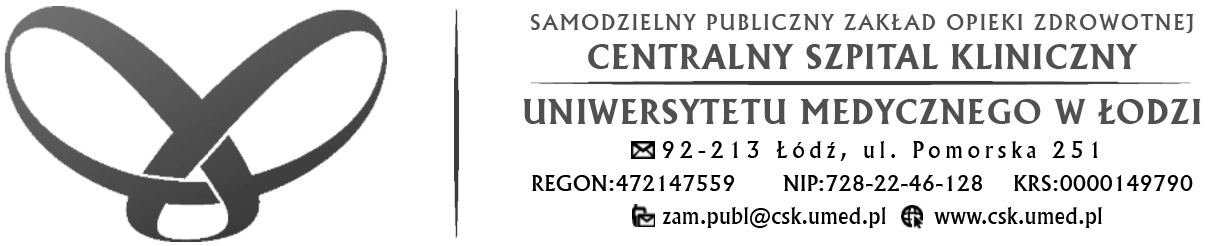 SPECYFIKACJA WARUNKÓW ZAMÓWIENIAPostępowanie prowadzone w trybie przetargu nieograniczonego zgodnie z art. 132 i następnych w oparciu o ustawę z dnia 11.09.2019 r. Prawo zamówień publicznych (t.j. Dz. U. z 2023 r. poz. 1605 ze zm.)Dotyczy postępowania o wartości powyżej 140 000 euro na:
Dostawa sprzętu specjalistycznego na potrzeby UCP i UCGiP CSK UM w ŁodziSprawa nr  ZP/ 121 /2023Zatwierdziła: dr n. med. Monika DomareckaDyrektor Centralnego Szpitala KlinicznegoUniwersytetu Medycznego w ŁodziŁódź, dnia  15.11.2023 rSPIS TREŚCINAZWA ORAZ ADRES ZAMAWIAJĄCEGO NUMER TELEFONU, ADRES POCZTY ELEKTRONICZNEJ ORAZ STRONY INTERNETOWEJ PROWADZONEGO POSTĘPOWANIA;ADRES STRONY INTERNETOWEJ NA KTÓREJ UDOSTĘPNIANE BĘDĄ ZMIANY I WYJAŚNIENIA TREŚCI SWZ ORAZ INNE DOKUMENTY ZAMÓWIENIA BEZPOŚREDNIO ZWIĄZANE Z POSTĘPOWANIEM O UDZIELENIE ZAMÓWIENIA;   TRYB UDZIELENIA ZAMÓWIENIA;    OPIS PRZEDMIOTU ZAMÓWIENIA;   TERMIN WYKONANIA ZAMÓWIENIA; INFORMACJA O PRZEDMIOTOWYCH ŚRODKACH DOWODOWYCH; PODSTAWY WYKLUCZENIA O KTÓRYCH MOWA W ART. 108;INFORMACJA O WARUNKACH UDZIAŁU W POSTĘPOWANIU; WYKAZ OŚWIADCZEŃ I DOKUMENTÓW SKŁADANYCH PRZEZ WYKONAWCĘ WRAZ Z OFERTĄ  ORAZ WYKAZ PODMIOTOWYCH ŚRODKÓW DOWODOWYCH; INFORMACJE O ŚRODKACH KOMUNIKACJI ELEKTRONICZNEJ, PRZY UŻYCIU KTÓRYCH ZAMAWIAJĄCY BĘDZIE KOMUNIKOWAŁ SIĘ Z WYKONAWCAMI, ORAZ INFORMACJE O WYMAGANIACH TECHNICZNYCH I ORGANIZACYJNYCH SPORZĄDZANIA, WYSYŁANIA I ODBIERANIA KORESPONDENCJI ELEKTRONICZNEJ;INFORMACJE O SPOSOBIE KOMUNIKOWANIA SIĘ ZAMAWIAJĄCEGO Z WYKONAWCAMI W INNY SPOSÓB NIŻ PRZY UŻYCIU ŚRODKÓW KOMUNIKACJI ELEKTRONICZNEJ, W TYM W PRZYPADKU ZAISTNIENIA JEDNEJ Z SYTUACJI OKREŚLONYCH WART.65 UST.1, ART.66 I ART.69;OSOBY UPRAWNIONE DO KOMUNIKOWANIA SIĘ Z WYKONAWCAMI – ART. 134 UST. 1 PKT 12 PZP;TERMIN ZWIĄZANIA OFERTĄ;OPIS SPOSOBU PRZYGOTOWANIA I SKŁADANIA OFERT;TERMIN SKŁADANIA OFERT;TERMIN OTWARCIA OFERT;SPOSÓB OBLICZENIA CENY;OPIS KRYTERIÓW OCENY OFERT WRAZ Z PODANIEM WAG TYCH KRYTERIÓW I SPOSOBU OCENY OFERT;INFORMACJE O FORMALNOŚCIACH, JAKIE POWINNY ZOSTAĆ DOPEŁNIONE W CELU ZAWARCIA UMOWY W SPRAWIE ZAMÓWIENIA PUBLICZNEGO;PROJEKTOWANE POSTANOWIENIA UMOWY W SPRAWIE ZAMÓWIENIA PUBLICZNEGO; POUCZENIE O ŚRODKACH OCHRONY PRAWNEJ PRZYSŁUGUJĄCYCH WYKONAWCY; WYMAGANIA DOTYCZĄCE WADIUM;INFORMACJE DOTYCZĄCE ZABEZPIECZENIA NALEŻYTEGO WYKONANIA UMOWY;INFORMACJE DOTYCZĄCE OFERT WARIANTOWYCH;INFORMACJE DOTYCZĄCE ZWARCIA UMOWY RAMOWEJ;INFORMACJE O PRZEWIDYWANYCH ZAMÓWIENIACH, O KTÓRYCH MOWA W ART. 214 UST. 1 PKT. 7 I 8, JEŻELI ZAMAWIAJĄCY PRZEWIDUJE UDZIELENIE TAKICH ZAMÓWIEŃ; INFORMACJE DOTYCZĄCE WIZJI LOKALNEJ;INFORMACJE DOTYCZĄCE WALUT OBCYCH;INFORMACJE DOTYCZĄCE ZASTOSOWANIA AUKCJI ELEKTRONICZNEJ;INFORMACJE DOTYCZĄCE ZWROTU KOSZTÓW UDZIAŁU W POSTĘPOWANIU;WYMAGANIA W ZAKRESIE ZATRUDNIENIA ART. 95 I 96 USTAWY;INFORMACJE DOTYCZĄCE ZASTRZEŻENIA MOŻLIWOŚCI UBIEGANIA SIĘ O UDZIELENIE ZAMÓWIENIA ART. 94 USTAWY;INFORMACJE DOTYCZĄCE OSOBISTEGO WYKONANIA KLUCZOWYCH ZADAŃ ART. 60 I ART. 121 USTAWY; INFORMACJE DOTYCZĄCE MOŻLIWOŚCI ZŁOŻENIA OFERT W POSTACI KATALOGÓW ELEKTRONICZNYCH ART. 93 USTAWY;OBOWIĄZEK INFORMACYJNY WYNIKAJĄCY Z ART. 13 RODO W PRZYPADKU ZBIERANIA DANYCH OSOBOWYCH BEZPOŚREDNIO OD OSOBY FIZYCZNEJ, KTÓREJ DANE DOTYCZĄ, W CELU ZWIĄZANYM Z POSTĘPOWANIEM O UDZIELENIE ZAMÓWIENIA PUBLICZNEGO;USTALENIA KOŃCOWE;ZAŁĄCZNIKI DO SWZ.I.  NAZWA ORAZ ADRES ZAMAWIAJĄCEGO, NUMER TELEFONU, ADRES POCZTY ELEKTRONICZNEJ ORAZ STRONY INTERNE-TOWEJ PROWADZONEGO POSTĘPOWANIAZamawiający:		Samodzielny Publiczny Zakład Opieki ZdrowotnejCentralny Szpital Kliniczny Uniwersytetu Medycznego w Łodzi
92-213 Łódź, ul. Pomorska 251tel. (42) 675 75 00II. ADRES STRONY INTERNETOWEJ NA KTÓREJ UDOSTĘPNIANE BĘDĄ ZMIANY I WYJAŚNIENIA TREŚCI SWZ ORAZ INNE DOKUMENTY ZAMÓWIENIA BEZPOŚREDNIO ZWIĄZANE Z POSTĘPOWANIEM O UDZIELENIE ZAMÓWIENIAstrona Zamawiającego: www.csk.umed.pl, http://www.csk.umed.pl/zamowienia-publiczne/e-mail: a.bartczak@csk.umed.pladres skrzynki ePUAP: /cskumedlodz/SkrytkaESPstrona prowadzonego postępowania: https://platformazakupowa.pl/pn/csk_umedkorespondencja w sprawie zamówienia: https://platformazakupowa.plW postępowaniu o udzielenie zamówienia  komunikacja między Zamawiającym a Wykonawcami odbywa się za pośrednictwem platformy zakupowej OpenNexus dostępnej pod adresem: https://platformazakupowa.plWymagania techniczne i organizacyjne wysyłania i odbierania dokumentów elektronicznych, elektronicznych kopii dokumentów i oświadczeń oraz informacji przekazywanych przy ich użyciu opisane zostały w Regulaminie Internetowej Platformy zakupowej platformazakupowa.pl Open Nexus Sp. z o. o. https://platformazakupowa.pl/strona/1-regulaminWykonawca winien zapoznać się z treścią niniejszej SWZ. Wszelkie ewentualne uzupełnienia, zmiany i wyjaśnienia treści SWZ będą zamieszczane na stronie internetowej prowadzonego postępowania: https://platformazakupowa.pl/pn/csk_umed. Wykonawcy winni na bieżąco sprawdzać zawartość strony internetowej w celu sprawdzenia, czy zawiera ona ewentualne czynności dokonane przez Zamawiającego, o których mowa powyżej. Za zapoznanie z całością udostępnionych na stronie internetowej dokumentów odpowiada Wykonawca.III.  TRYB UDZIELENIA ZAMÓWIENIA1. Działając w oparciu o ustawę z dnia 11.09.2019 r. Prawo zamówień publicznych (t.j. Dz. U. z 2023 r. poz. 1605 ze zm.) zwanej dalej ustawą Pzp lub Ustawą, postępowanie prowadzone jest w trybie przetargu nieograniczonego zgodnie z art. 132 w/w Ustawy.Zamawiający zastosuje w niniejszym postępowaniu postanowienia art. 139 Pzp. Zamawiający najpierw  dokona w pierwszej kolejności badania i oceny ofert, a następnie dokona kwalifikacji podmiotowej Wykonawcy, którego oferta została najwyżej oceniona, w zakresie braku podstaw wykluczenia oraz spełnienie warunków udziału w postępowaniu.3. Podstawa prawna opracowania Specyfikacji Warunków Zamówienia: 3.1. Ustawa z dnia 11 września 2019 r. - Prawo zamówień publicznych (t.j. Dz. U. 2023 r. poz. 1605 ze zm.).3.2. Rozporządzenie Prezesa Rady Ministrów w sprawie sposobu sporządzania i przekazywania informacji oraz wymagań technicznych dla dokumentów elektronicznych oraz środków komunikacji elektronicznej w postępowaniu o udzielenie zamówienia publicznego lub konkursie z dnia 30 grudnia 2020 r. (Dz.U. z 2020 r. poz. 2452) 3.3. Rozporządzenie Ministra Rozwoju, Pracy i Technologii w sprawie podmiotowych środków dowodowych oraz innych dokumentów lub oświadczeń, jakich może żądać Zamawiający od Wykonawcy z dnia 23 grudnia 2020 r. (Dz.U. z 2020 r. poz. 2415) 3.4. Obwieszczenie Prezesa Urzędu Zamówień Publicznych z dnia 3 grudnia 2021  r. w sprawie aktualnych progów unijnych, ich równowartości w złotych, równowartości w złotych kwot wyrażonych w euro oraz średniego kursu złotego w stosunku do euro stanowiącego podstawę przeliczania wartości zamówień publicznych lub konkursów, 3.5. ustawa z dnia 16 kwietnia 1993 roku o zwalczaniu nieuczciwej konkurencji (t.j. Dz.U. z 2022 r. poz. 1233 ze zm.) 3.6. ustawa o dostępie do informacji publicznej (Dz.U. z 2022 r. poz. 902), 3.7. ustawa z dnia 23 kwietnia 1964 r. Kodeks cywilny (Dz.U. z 2023 r. poz. 1610 ze zm.)IV.  OPIS PRZEDMIOTU ZAMÓWIENIA1.Przedmiotem zamówienia jest dostawa sprzętu specjalistycznego na potrzeby UCP i UCGiP CSK UM w Łodzi.1.1.Szczegółowy opis i Formularz asortymentowo – cenowy określa Załącznik nr 2  do Specyfikacji Warunków Zamówienia (SWZ).1.2. Zamawiający podzielił zamówienie na poszczególne części i dopuszcza możliwość składania ofert częściowych na dowolną liczbę Pakietów - Pakiety: Nr 1 – Nr 372. Zaoferowany przedmiot zamówienia musi: odpowiadać standardom jakościowym i technicznym, wynikającym z funkcji i przeznaczenia,posiadać ważne dokumenty pozwalające na dopuszczenie do obrotu na terytorium Rzeczypospolitej Polskiej zgodnie z przepisami odpowiednio:Ustawy z dnia 7 kwietnia 2022 r. o wyrobach medycznych (Dz. U. z 2022 r. poz. 974) i sposobem klasyfikowania na podstawie Rozporządzenia Ministra Zdrowia z dnia 5 listopada 2010 r. w sprawie sposobu klasyfikowania wyrobów medycznych (Dz. U. 2010 Nr 215 poz. 1416)  (jeżeli dotyczy),Wykonawca odpowiedzialny jest za wystąpienie incydentu medycznego w rozumieniu ustawy z  7 kwietnia 2022 r. o wyrobach medycznych (Dz. U. z 2022 r. poz. 974) (jeżeli dotyczy).spełniać wymagania określone przez Zamawiającego w Specyfikacji Warunków Zamówienia, w szczególności warunki określone w opisie przedmiotu zamówienia/ zestawienie parametrów technicznych zawartym w Załącznik nr 2 SWZ. Niespełnienie choćby jednego z warunków granicznych określonych w/w Załącznikach skutkować będzie odrzuceniem oferty z postępowania. być wolny od wad materiałowych, konstrukcyjnych, fizycznych i prawnychnie może być obciążony żadnymi prawami na rzecz osób trzecich.3.Na przedmiot zamówienia składa się następujący zakres rzeczowy: sprzedaż i dostawa produktów do siedziby Zamawiającego. Wykonawca zobowiązany jest do dostarczania produktów do Zamawiającego transportem Wykonawcy lub za pośrednictwem firmy kurierskiej odpowiadającym rygorom sanitarnym i zapewniającym wymaganą jakość przewożonego towaru na własny koszt i ryzyko.4. Oznaczenie wg Wspólnego Słownika Zamówień: 33100000-1 Urządzenia medyczne33140000-3 Materiały medyczne33141600-6 Dreny33141220-8 Kaniula33162000-3 Urządzenia i przyrządy używane na salach operacyjnych33141200-2 Cewniki5. Zamawiający zgodnie z art. 441 ust. 1 Pzp korzysta z prawa opcji, w związku z czym precyzuje: - określenie rodzaju i maksymalnej wartości: zamówienie o dodatkowe 80% wielkości świadczenia  przedstawionych w SWZ. W takim przypadku warunki realizacji pozostają bez zmian. - określenie okoliczności skorzystania z opcji: w związku z ewentualną koniecznością zakupu dodatkowych produktów wynikających z niemożności przewidzenia liczby planowanych zabiegów czy hospitalizowanych pacjentów. - powyższe nie modyfikuje ogólnego charakteru umowy. W przypadku uruchomienia prawa opcji wynagrodzenie Wykonawcy z tytułu realizacji zamówienia objętego opcja będzie obliczone na podstawie cen wskazanych przez Wykonawcę w ofercie .Uruchomienie prawa opcji, poprzez rozszerzenie lub zwiększenie zakresu zamówienia wymaga złożenia przez Zamawiającego pisemnego oświadczenie woli w przedmiocie skorzystania z prawa opcji - i zawarcia Aneksu.5.1. Zamawiający zobowiązuje się do zrealizowania przedmiotu umowy w wysokości minimalnej 50% wartości brutto umowy. 5.2. Prawo opcji nie jest źródłem zobowiązań Zamawiającego w momencie udzielania zamówienia podstawowego.5.3. Prawo opcji jest jednostronnym uprawnieniem Zamawiającego,  z którego może skorzystać w czasie trwania umowy o zamówienie podstawowe. Skorzystanie z prawa opcji, poprzez zwiększenie przedmiotu zamówienia uzależnione będzie wyłącznie od potrzeb i  możliwości finansowych Zamawiającego.5.4. W przypadku skorzystania z prawa opcji, Wykonawca zobowiązuje się do jego wykonania na warunkach zamówienia podstawowego, określonych w SWZ oraz w niniejszej umowie.5.5. Wykonawcy nie przysługuje roszczenie i oczekiwanie skorzystania z prawa opcji.6.Wykonawca może powierzyć wykonanie części zamówienia podwykonawcy. Zamawiający żąda wskazania przez Wykonawcę części zamówienia, których wykonanie zamierza powierzyć podwykonawcom, i podania przez Wykonawcę firm tych podwykonawców o ile są znane na tym etapie postępowania.7.Jeżeli zmiana albo rezygnacja z podwykonawcy dotyczy podmiotu, na którego zasoby Wykonawca powoływał się, na zasadach określonych w art. 118 ust. 1 ustawy Pzp, w celu wykazania spełniania warunków udziału w postępowaniu, Wykonawca jest obowiązany wykazać Zamawiającemu, że proponowany inny podwykonawca lub Wykonawca samodzielnie spełnia je w stopniu nie mniejszym niż podwykonawca, na którego zasoby Wykonawca powoływał się w trakcie postępowania o udzielenie zamówienia.8. Wykonawca przystępując do postępowania wypełnia wszystkie pozycje w Załączniku nr 2 do SWZ i podaje kwotę ostateczną za cały przedmiot zamówienia – pakiet. Brak wyceny na daną pozycję pakietu spowoduje odrzucenie oferty. 9. Przedmiot zamówienia został opisany zgodnie z art. 101 ust. 1 pkt. 1 ustawy Pzp przez określenie wymagań dotyczących wydajności lub funkcjonalności, w tym wymagań środowiskowych, podane parametry są dostatecznie precyzyjne, aby umożliwić Wykonawcom ustalenie przedmiotu zamówienia, a Zamawiającemu udzielenie zamówienia.10.Opisując natomiast przedmiot zamówienia przez odniesienie do norm, ocen technicznych, specyfikacji technicznych i systemów referencji technicznych, o których mowa w art. 101 ust.1 pkt 2 oraz ust. 3 Pzp Zamawiający wskazuje, że dopuszcza rozwiązania równoważne opisywanym, a odniesieniu takiemu towarzyszą wyrazy „lub równoważne”. Ewentualne użycie w dokumentacji określeń i nazw własnych ma jedynie charakter przykładowy i służy określeniu klasy i jakości materiałów. Jeżeli w opisie przedmiotu zamówienia znajdują się wskazania znaków towarowych, patentów lub pochodzenia, źródła lub szczególnego procesu, który charakteryzuje produkty lub usługi dostarczane przez konkretnego Wykonawcę, jeżeli mogłoby to doprowadzić do uprzywilejowania lub wyeliminowania niektórych Wykonawców lub produktów, chyba że jest to uzasadnione specyfiką przedmiotu zamówienia i Zamawiający nie może opisać przedmiotu zamówienia za pomocą dostatecznie dokładnych określeń, a wskazaniu takiemu towarzyszą wyrazy „lub równoważny”. Wykonawca może zaoferować przedmioty równoważne. Zamawiający wymaga, aby użyte materiały, o ile są inne, posiadały parametry jakościowe i techniczne nie gorsze niż określone w przedmiocie zamówienia. Wykazanie równoważności zaoferowanego przedmiotu spoczywa na Wykonawcy.11.W związku z powyższym Zamawiający dopuszcza zaoferowanie w/w produktu/świadczenia usługi lub równoważnego. Niespełnienie choćby jednego z wymogów norm, ocen technicznych, specyfikacji technicznych i systemów referencji technicznych określających minimalne wymagane parametry przedmiotu zamówienia spowoduje odrzucenie oferty. 12.Zamawiający nie odrzuci oferty tylko dlatego, że oferowane roboty budowlane, dostawy lub usługi  nie są zgodne z normami, ocenami technicznymi, specyfikacjami technicznymi i systemami referencji technicznych, do których opis przedmiotu zamówienia się odnosi, pod warunkiem że Wykonawca udowodni w ofercie, w szczególności za pomocą przedmiotowych środków dowodowych, o których mowa w art. 104-107 Pzp, że proponowane rozwiązania w równoważnym stopniu spełniają wymagania określone w opisie przedmiotu zamówienia.13. Zamawiający wymaga, aby użyte materiały, o ile są inne, posiadały parametry jakościowe i techniczne nie gorsze niż określone w przedmiocie zamówienia.14. Wykazanie równoważności zaoferowanego przedmiotu spoczywa na Wykonawcy.15. Zamawiający zastrzega sobie możliwość zażądania potwierdzenia wiarygodności przedstawionych przez Wykonawcę danych we wszystkich dostępnych źródłach w tym u producenta.Zamawiający wskazuje (jeśli dotyczy): 1.Przedmiotowe środki dowodowe zgodnie z art. 7 pkt 20 służą potwierdzeniu zgodności oferowanych dostaw, usług lub robót budowlanych z wymaganiami, cechami lub kryteriami określonymi przez Zamawiającego.2.Przedmiotowym środkiem dowodowym jest etykieta, zdefiniowana w art. 104 ust. 2. Przez etykietę należy rozumieć każdy dokument, w tym zaświadczenie lub poświadczenie, który potwierdza, że obiekt budowlany, produkt, usługa, proces lub procedura spełniają wymagania konieczne do uzyskania etykiety.3.Zamawiający jest zobowiązywany zaakceptować zarówno etykiety, które potwierdzają spełnianie wymagań równoważnych do tych określonych przez Zamawiającego, jak i inne niż wymagane etykiety przedmiotowe środki dowodowe (Zamawiający akceptuje równoważne przedmiotowe środki dowodowe), jeśli Wykonawca udowodni, że roboty budowlane, dostawy lub usługi, które mają zostać przez niego wykonane, spełniają wymagania określonej etykiety lub określone wymagania wskazane przez Zamawiającego. Takim innym środkiem dowodowym może być przykładowo dokumentacja techniczna producenta.4.Wymagana etykieta musi być przedmiotowo powiązana z przedmiotem zamówienia. Jeżeli zatem dana etykieta określa również wymagania niezwiązane z przedmiotem zamówienia, to Zamawiający jej nie wymaga. Zamawiający opisał przedmiot zamówienia przez odesłanie wyłącznie do tych wymagań etykiety, które są związane z przedmiotem zamówienia i są odpowiednie dla określenia cech zamawianych robót budowlanych, dostaw lub usług.Zamawiający wskazuje na możliwość potwierdzenia przez Wykonawcę zgodności na podstawie art.105 ustawy Pzp.:W celu potwierdzenia zgodności oferowanych robót budowlanych, dostaw lub usług z wymaganiami, cechami lub kryteriami określonymi w opisie przedmiotu zamówienia lub kryteriami oceny ofert, lub wymaganiami związanymi z realizacją zamówienia Zamawiający może żądać od Wykonawców złożenia certyfikatu wydanego przez jednostkę oceniającą zgodność lub sprawozdania zbadań przeprowadzonych przez tę jednostkę.Przez jednostkę oceniającą zgodność rozumie się jednostkę wykonującą działania z zakresu oceny zgodności, w tym kalibrację, testy, certyfikację i kontrolę, akredytowaną zgodnie z rozporządzeniem Parlamentu Europejskiego i Rady (WE) nr765/2008 z dnia 9lipca 2008r. ustanawiającym wymagania w zakresie akredytacji i nadzoru rynku odnoszące się do warunków wprowadzania produktów do obrotu i uchylającym rozporządzenie (EWG) nr339/93(Dz.Urz. UEL218 z13.08.2008, str.30).Jeżeli wymagane jest złożenie certyfikatów wydanych przez określoną jednostkę oceniającą zgodność, zamawiający akceptuje również certyfikaty wydane przez inne równoważne jednostki oceniające zgodność.Zamawiający akceptuje odpowiednie przedmiotowe środki dowodowe, inne niż te, o których mowa w ust.1 i 3, w szczególności dokumentację techniczną producenta, w przypadku gdy dany Wykonawca nie ma ani dostępu do certyfikatów lub sprawozdań zbadań, o których mowa wust.1 i 3, ani możliwości ich uzyskania w odpowiednim terminie, o ile ten brak dostępu nie może być przypisany danemu Wykonawcy, oraz pod warunkiem że dany Wykonawca udowodni, że wykonywane przez niego roboty budowlane, dostawy lub usługi spełniają wymagania, cechy lub kryteria określone w opisie przedmiotu zamówienia lub kryteriów oceny ofert, lub wymagania związane z realizacją zamówieniaV.  TERMIN WYKONANIA ZAMÓWIENIA Dostawy sukcesywne będą realizowane w okresie:Pakiet Nr: 1-19, 22-26, 29-33; 37 : 12m-cy od dnia podpisania umowy.Pakiet Nr: 20-21; 27-28:  24 m-cy od dnia podpisania umowyPakiet Nr: 34-36: 10 m-cy od dnia podpisania umowyMiejsce wykonania zamówienia: SP ZOZ Centralnego Szpitala Klinicznego UM w Łodzi - UCP, ul. Pankiewicza 16 (dawniej Sporna 36/50) w Łodzi lub inna lokalizacja na terenie Łodzi – wskazana w zamówieniu.Transport i rozładowanie przedmiotu zamówienia do pomieszczeń Apteki Szpitala zlokalizowanego we wskazanej powyżej lokalizacji będzie się odbywało na koszt i ryzyko Wykonawcy. Wykonawca zobowiązany jest do wniesienia dostarczonych produktów do wskazanych pomieszczeń w siedzibie Zamawiającego. Dostawy towaru mogą odbywać się w godzinach: 8:00 – 14:00 w dni robocze (pn-pt).Wykonawca na dostarczony przedmiot umowy udziela gwarancji – zgodnej z zapisami w Załączniku 2 do SWZ.Wykonawca zobowiązany jest do dostarczania przedmiotu zamówienia do magazynu Zamawiającego pod wskazany w zamówieniu adres, transportem Wykonawcy lub za pośrednictwem firmy kurierskiej, z zastrzeżeniem, że Podwykonawca musi spełniać wymogi określone w Rozporządzeniu Ministra Zdrowia z dnia 13 marca 2015 r. w sprawie wymagań Dobrej Praktyki Dystrybucyjnej (t.j. Dz.U. 2022 poz. 1287), dotyczące transportu produktów leczniczych w odpowiedniej temperaturze, zgodnie z zaleceniami producenta i w odpowiednich warunkach sanitarnych / jeżeli dotyczy/.Na Wykonawcy spoczywa obowiązek udokumentowania, że transport produktów leczniczych przebiegał w wymaganej temperaturze. Pomiar temperatury winien być dokonywany przy użyciu urządzeń poddanych kalibracji. /jeśli dotyczy/Zamawiający zastrzega sobie otrzymanie wydruku potwierdzającego wartość temperatury przy każdej dostawie, mając na celu sprawdzenie czy zamówione produkty lecznicze przewożone są w odpowiedniej temperaturze, poprzez sprawdzenie wydruku z urządzenia rejestrującego temperaturę podczas transportu. Zamawiający uzna wskazania urządzenia za prawidłowe, jeżeli urządzenie służące do monitorowania temperatury będzie posiadać dokument potwierdzający poprawność jego wskazań (dokument potwierdzający jego kalibrację). /jeśli dotyczy/W przypadku dostarczania produktów transportem Wykonawcy, Zamawiający wymaga, aby pracownik Wykonawcy był obecny podczas sprawdzania zgodności towaru z zamówieniem lub w przypadku odmowy wykonania czynności sprawdzania, składał pisemne zobowiązanie Wykonawcy do uwzględnienia ewentualnego protokołu reklamacyjnego w przypadku stwierdzenia wad jakościowych lub braków ilościowych w dostawie (Zamawiający dopuszcza złożenie jednego zobowiązania, podpisanego przez przedstawiciela Wykonawcy na okres obowiązywania umowy).VI.  INFORMACJA O PRZEDMIOTOWYCH ŚRODKACH DOWODOWYCH  1.W  celu potwierdzenia, że oferowane dostawy są zgodne z wymaganymi cechami zgodnie z art. 104-106 Ustawy, Zamawiający wymaga złożenia wraz z ofertą następujących przedmiotowych środków dowodowych:1.1. Zgodnie art. 106 Pzp innych przedmiotowych środków dowodowych opisujących specyfikę usługi:Oświadczenie Wykonawcy (Załącznik nr 5 do SWZ) potwierdzające, że zaoferowane wyroby spełniają wymagane warunki określone w SWZ, i posiadają wszystkie dokumenty wymienione w opisie przedmiotu zamówienia/ Zestawieniu parametrów technicznych -  Załącznik nr 2 do SWZ oraz posiadają dokumenty potwierdzające dopuszczenie do obrotu na rynek polski oferowanych produktów .Dokument potwierdzający opis przedmiotu zamówienia pochodzący od producenta/wytwórcy/autoryzowanego przedstawiciela lub informacja wygenerowana elektronicznie z oficjalnego portalu /strony producenta. Należy dołączyć kartę katalogową / dokument informacyjny dotyczący przedmiotu zamówienia, który Wykonawca zaoferował, umożliwiający weryfikację zgodności oferowanego przedmiotu zamówienia z wymaganiami Zamawiającego określonymi w SWZ wraz z podaniem nr Pakietu i nr pozycji, którego dotyczy.2. Jeżeli Wykonawca nie złoży przedmiotowych środków dowodowych lub złożone przedmiotowe środki dowodowe okażą się niekompletne, Zamawiający wezwie do ich złożenia lub uzupełnienia w wyznaczonym terminie.3. Przepisu ust. 2 nie stosuje się, jeżeli przedmiotowy środek dowodowy służy potwierdzeniu zgodności z cechami lub kryteriami określonymi w opisie kryteriów oceny ofert lub, pomimo złożenia przedmiotowego środka dowodowego, oferta podlega odrzuceniu albo zachodzą przesłanki unieważnienia postępowania.4. Zamawiający może żądać od Wykonawców wyjaśnień dotyczących treści przedmiotowych środków dowodowych.VII. PODSTAWY WYKLUCZENIA O KTÓRYCH MOWA W ART. 108 - Przesłanki obligatoryjnego wykluczenia Wykonawców z postępowania. Z postępowania o udzielenie zamówienia wyklucza się Wykonawców, w stosunku do których zachodzi którakolwiek z okoliczności wskazanych w:o udzielenie zamówienia mogą ubiegać się Wykonawcy, którzy nie podlegają wykluczeniu na podstawie art. 108 ust. 1 ustawy Pzp.zgodnie z art. 7 ust. 1 ustawy z dnia 13 kwietnia 2022 r. o szczególnych rozwiązaniach w zakresie przeciwdziałania wspieraniu agresji na Ukrainę oraz służących ochronie bezpieczeństwa narodowego (Dz.U. z 2022 r., poz. 835 dalej: specustawa) z postępowania o udzielenie zamówienia wyklucza się:Wykonawcę wymienionego w wykazach określonych w rozporządzeniu 765/2006 i rozporządzeniu 269/2014 albo wpisanego na listę na podstawie decyzji w sprawie wpisu na listę rozstrzygającej o zastosowaniu środka o którym mowa w art. 1 pkt. 3 tejże ustawy,Wykonawcę, którego beneficjentem rzeczywistym w rozumieniu ustawy z dnia 1 marca 2018 r. o przeciwdziałaniu praniu pieniędzy oraz finansowaniu terroryzmu (Dz.U. z 2022 r., poz. 593 i 655) jest osoba wymieniona w wykazach określonych w rozporządzeniu 765/2006 i rozporządzeniu 269/2014 albo wpisana na listę lub będąca takim beneficjentem rzeczywistym od dnia 24 lutego 2022 r., o ile został wpisany na listę na podstawie decyzji w sprawie wpisu na listę rozstrzygającej o zastosowaniu środka o którym mowa w art. 1 pkt. 3 tejże ustawy,Wykonawcę, którego jednostką dominującą w rozumieniu art. 3 ust. 1 pkt. 37 ustawy z dnia 29 września 1994 r. o rachunkowości (Dz.U. z 2021 r., poz. 217, 2105, 2106 i z 2022 poz.1488) jest podmiot wymieniony w wykazach określonych w rozporządzeniu 765/2006 i rozporządzeniu 269/2014 albo wpisany na listę lub będący taką jednostką dominującą od dnia 24 lutego 2022 r., o ile został wpisany na listę na podstawie decyzji w sprawie wpisu na listę rozstrzygającej o zastosowaniu środka o którym mowa w art. 1 pkt. 3 tejże ustawy.2.1) Wykonawcę oraz uczestnika konkursu, którego jednostką dominującą w rozumieniu art. 3 ust. 1 pkt 37 ustawy z dnia 29 września 1994 r. o rachunkowości (Dz. U. z 2021 r. poz. 217, 2105 i 2106), jest podmiot wymieniony w wykazach określonych w rozporządzeniu 765/2006 i rozporządzeniu 269/2014 albo wpisany na listę lub będący taką jednostką dominującą od dnia 24 lutego 2022 r., o ile został wpisany na listę na podstawie decyzji w sprawie wpisu na listę rozstrzygającej o zastosowaniu środka, o którym mowa w art. 1 pkt 3 ustawy.2.2)Wykluczenie, o którym mowa w ust. 2) następować będzie na okres trwania ww. okoliczności. W przypadku Wykonawcy lub uczestnika konkursu wykluczonego na podstawie art. 7 ust. 1 UOBN, Zamawiający odrzuca ofertę takiego Wykonawcy.2.3) Z postępowania o udzielenie zamówienia publicznego wykluczy się Wykonawców na podstawie art. 5k rozporządzenia 833/2014 z dnia 31 lipca 2014 r. dotyczącego środków ograniczających w związku z działaniami Rosji destabilizującymi sytuację na Ukrainie (Dz. Urz. UE nr L 229 z 31.7.2014, str. 1) w brzmieniu nadanym rozporządzeniem 2022/576.1) będącego obywatelem rosyjskim lub osobą fizyczną lub prawną, podmiotem lub organem z siedzibą w Rosji;2) będącego osobą prawną, podmiotem lub organem, do których prawa własności bezpośrednio lub pośrednio w ponad 50 % należą do podmiotu, o którym mowa w pkt 1;c) będącego osobą fizyczną lub prawną, podmiotem lub organem działającym w imieniu lub pod kierunkiem podmiotu, o którym mowa w pkt 1 lub 2,w tym podwykonawców, dostawców lub podmiotów, na których zdolności polega się w rozumieniu dyrektyw w sprawie zamówień publicznych, w przypadku gdy przypada na nich ponad 10 % wartości zamówienia.2.4) Zamawiający będzie weryfikował przesłanki wykluczenia, na podstawie: 1)	wykazów określonych w rozporządzeniu 765/2006 i rozporządzeniu 269/2014,2)	listy Ministra właściwego do spraw wewnętrznych obejmującej osoby i podmioty, wobec których są stosowane środki, o których mowa w art. 1 UOBN.Wykonawca może zostać wykluczony przez Zamawiającego na każdym etapie postępowania o udzielenie zamówienia.VIII.	INFORMACJA O WARUNKACH UDZIAŁU W POSTĘPOWANIUZgodnie z art. 112 ust. 2 Ustawy, o udzielenie zamówienia publicznego mogą ubiegać się Wykonawcy, którzy spełniają warunki dotyczące:1) zdolności do występowania w obrocie gospodarczym - Zamawiający nie określa szczegółowych warunków udziału w przedmiotowym postępowaniu;2) uprawnień do prowadzenia określonej działalności gospodarczej lub zawodowej, o ile wynika to z odrębnych przepisów – Zamawiający nie określa szczegółowych warunków udziału w przedmiotowym postępowaniu;3) sytuacji ekonomicznej lub finansowej - Zamawiający nie określa szczegółowych warunków udziału w przedmiotowym postępowaniu;4) zdolności technicznej lub zawodowej- Zamawiający nie określa szczegółowych warunków udziału w przedmiotowym postępowaniu.IX. A. WYKAZ OŚWIADCZEŃ I DOKUMENTÓW SKŁADANYCH PRZEZ WYKONAWCĘ WRAZ Z OFERTĄ 1. „Formularz Ofertowy” – Załącznik nr 1 do SWZ;2. „Formularz asortymentowo –  cenowy” –  Załącznik nr 2 do SIWZ;Do oferty należy załączyć Załącznik nr 2 tylko w zakresie złożonej oferty.3. W celu potwierdzenia zgodności oferowanych robót budowlanych, dostaw lub usług z wymaganymi cechami zgodnie z art. 104-106 Ustawy, Zamawiający określa następujące przedmiotowe środki dowodowe, jakie mają dostarczyć Wykonawcy wraz z ofertą - wskazane w Rozdziale VI, pkt.1. SWZ.4. „PEŁNOMOCNICTWO” do reprezentowania Wykonawcy osoby / osób, podpisującej / podpisujących ofertę, dokumenty lub oświadczenia załączone do oferty (o ile dotyczy). Uwaga:Uprawnienie musi bezpośrednio wynikać z dokumentu stwierdzającego status prawny Wykonawcy. Jeżeli pełnomocnictwo takie nie wynika wprost z dokumentu stwierdzającego status prawny Wykonawcy to do oferty należy dołączyć pełnomocnictwo w postaci elektronicznej opatrzone kwalifikowanym podpisem elektronicznym osób wskazanych w dokumencie stwierdzającym status prawny Wykonawcy  lub notarialnie poświadczoną kwalifikowanym podpisem elektronicznym kopię pełnomocnictwa tj. podpisaną kwalifikowanym podpisem elektronicznym przez notariusza.Jeżeli z dokumentu określającego status prawny Wykonawcy lub pełnomocnictwa wynika, iż do reprezentowania Wykonawcy upoważnionych jest łącznie kilka osób, ofertę wraz z załącznikami podpisują wszystkie te osoby.Wykonawcy mogą wspólnie ubiegać się o udzielenie zamówienia.  W takim przypadku, Wykonawcy ustanawiają pełnomocnika do reprezentowania ich w postępowaniu o udzielenie zamówienia albo reprezentowania w postępowaniu i zawarcia umowy w sprawie zamówienia publicznego. Dokument potwierdzający ustanowienie pełnomocnika powinien zawierać wskazanie postępowania o zamówienie publiczne, którego dotyczy, Wykonawców ubiegających się wspólnie o udzielenie zamówienia, ustanowionego pełnomocnika oraz zakres jego umocowania. Pełnomocnictwo winno być podpisane przez wszystkich tych Wykonawców ubiegających się wspólnie o zamówienie publiczne, którzy ustanawiają pełnomocnika. Podpisy muszą zostać złożone przez osoby uprawnione do składania oświadczeń woli wymienione we właściwym rejestrze lub wpisie do centralnej ewidencji i informacji o działalności gospodarczej. Dokument pełnomocnictwa należy przedstawić w postaci elektronicznej opatrzony kwalifikowanym podpisem elektronicznym - oryginału lub notarialnie poświadczonej kopii. Oferta winna być podpisana przez każdego z Wykonawców wspólnie ubiegających się o udzielenie zamówienia lub upoważnionego pełnomocnika.Jeżeli oferta Wykonawców wspólnie ubiegających się o zamówienie zostanie wybrana, Zamawiający może żądać przed zawarciem umowy w sprawie zamówienia publicznego umowy regulującej współpracę tych podmiotów.Zamawiający najpierw dokona badania i oceny ofert, a następnie dokona kwalifikacji podmiotowej Wykonawcy, którego oferta została najwyżej oceniona, w zakresie braku podstaw wykluczenia oraz spełniania warunków udziału w postępowaniu. IX.B. WYKAZ PODMIOTOWYCH ŚRODKACH DOWODOWYCH - składanych na wezwanie ZamawiającegoZamawiający, zgodnie z art. 139 ustawy Pzp, najpierw dokona badania i oceny ofert, a następnie dokona kwalifikacji podmiotowej Wykonawcy, którego oferta została najwyżej oceniona, w zakresie braku podstaw wykluczenia oraz spełniania warunków udziału w postępowaniu. Wykonawca nie jest obowiązany do złożenia wraz z ofertą oświadczenia o niepodleganiu wykluczeniu, spełnieniu warunków udziału w postępowaniu, o którym mowa w art. 125 ust. 1 ustawy.Zamawiający przed wyborem najkorzystniejszej oferty wzywa Wykonawcę, którego oferta została najwyżej oceniona, do złożenia w wyznaczonym terminie, nie krótszym niż 10 dni, aktualnych na dzień złożenia podmiotowych środków dowodowych.Jeżeli jest to niezbędne do zapewnienia odpowiedniego przebiegu postępowania o udzielenie zamówienia, Zamawiający może na każdym etapie postępowania, w tym na etapie składania wniosków o dopuszczenie do udziału w postępowaniu lub niezwłocznie po ich złożeniu, wezwać Wykonawców do złożenia wszystkich lub niektórych podmiotowych środków dowodowych aktualnych na dzień ich złożenia.Zgodnie z Rozporządzeniem Ministra Rozwoju, Pracy i Technologii w sprawie podmiotowych środków dowodowych oraz innych dokumentów lub oświadczeń, jakich może żądać Zamawiający od Wykonawcy z dnia 23 grudnia 2020 r. (Dz.U. z 2020 r. poz. 2415), w celu wykazania braku podstaw do wykluczenia z postępowania o udzielenie zamówienia Wykonawcy w okolicznościach, o których mowa w art. 108 Ustawy oraz w związku z art. 139 Ustawy, Zamawiający żąda następujących dokumentów:5.1.OŚWIADCZENIE (JEDZ) - oświadczenie o niepodleganiu wykluczeniu, spełnianiu warunków udziału w postępowaniu, w zakresie wskazanym przez Zamawiającego – Załącznik nr 3,Oświadczenie, składa się na formularzu jednolitego europejskiego dokumentu zamówienia, sporządzonym zgodnie ze wzorem standardowego formularza określonego w rozporządzeniu wykonawczym Komisji (UE) 2016/7 z dnia 5 stycznia 2016 r. ustanawiającym standardowy formularz jednolitego europejskiego dokumentu zamówienia (Dz. Urz. UE L 3 z 06.01.2016, str. 16), zwanego dalej „jednolitym dokumentem”.5.1.1.JEDZ składa Wykonawca pod rygorem nieważności w formie elektronicznej. Powyższe oznacza, że JEDZ powinien mieć postać elektroniczną oraz zostać opatrzony kwalifikowanym podpisem elektronicznym przez osoby należycie umocowane do złożenia tego oświadczenia; 5.1.2.W przypadku wspólnego ubiegania się o zamówienie przez wykonawców, oświadczenie, o którym mowa w pkt 1.1, składa każdy z wykonawców. Oświadczenia te potwierdzają brak podstaw wykluczenia oraz spełnianie warunków udziału w postępowaniu lub kryteriów selekcji w zakresie, w jakim każdy z wykonawców wykazuje spełnianie warunków udziału w postępowaniu lub kryteriów selekcji. FORMA JEDZ1.Zamawiający dopuszcza w szczególności następujący format przesyłanych danych: .pdf, .doc, .docx, .rtf, .odt.1.2.Wykonawca wypełnia JEDZ, tworząc dokument elektroniczny. Może korzystać z narzędzia ESPD lub innych dostępnych narzędzi lub oprogramowania, które umożliwiają wypełnienie JEDZ i utworzenie dokumentu elektronicznego, w szczególności w jednym z ww. formatów. 3.Po stworzeniu lub wygenerowaniu przez wykonawcę dokumentu elektronicznego JEDZ, wykonawca podpisuje ww. dokument kwalifikowanym podpisem elektronicznym, wystawionym przez dostawcę kwalifikowanej usługi zaufania, będącego podmiotem świadczącym usługi certyfikacyjne - podpis elektroniczny, spełniające wymogi bezpieczeństwa określone w ustawie z dnia 5 września 2016 r. – o usługach zaufania oraz identyfikacji elektronicznej (Dz.U. z 2020 r. poz. 1173). SPOSÓB WYPEŁNIANIA JEDZ 1.Wykonawca może złożyć JEDZ korzystając z zamieszczonego na stronie internetowej Zamawiającego formularza JEDZ (ESPD) w formacie XML który należy wypełnić przy wykorzystaniu systemu dostępowego zamieszczonego na stronie internetowej: https://www.uzp.gov.pl/__data/assets/pdf_file/0026/45557/Jednolity-Europejski-Dokument-Zamowienia-instrukcja-2021.01.20.pdf.2.Czynności jakie muszą zostać wykonane w celu wypełnienia JEDZ (ESPD) 2.1.ze strony internetowej na której został udostępniony dokument SWZ wraz załącznikami do przedmiotowego postępowania należy pobrać plik w formacie XML, o nazwie „Jednolity Europejski Dokument Zamówień (ESPD)” - plik musi być zapisany na dysku Wykonawcy. 2.2.korzystając z serwisu JEDZ tj. wchodząc na stronę UZP: http://espd.uzp.gov.pl2.3.należy dokonać załadowania pliku i można rozpocząć wypełnianie dokumentu w wersji elektronicznej.2.4.wybrać odpowiednią wersję językową (pl - Polski). 2.5.wybrać opcję „JESTEM WYKONAWCĄ” . 2.6.następnie Wykonawca musi zaznaczyć pole „Zaimportować ESPD”. 2.7.Wykonawca musi „załadować dokument” poprzez wybór dokumentu zapisanego na dysku, o którym mowa powyżej. 2.8.po dokonaniu powyższych czynności należy wcisnąć przycisk „DALEJ”. 2.9.wypełnić formularz, zapisać na dysku wypełniony formularz, dalej postępować zgodnie z wytycznymi zawartymi w instrukcji.2.10.Przy wypełnianiu formularza JEDZ (ESPD) Wykonawcy mogą skorzystać z instrukcji jego wypełniania zamieszczonej na stronie internetowej Urzędu Zamówień Publicznych pod adresem: https://www.uzp.gov.pl/baza-wiedzy/prawo-zamowien-publicznych-regulacje/prawo-krajowe/jednolity-europejski-dokument-zamowienia5.2.Informacja z krajowego rejestru karnego, sporządzonej nie wcześniej niż 6 miesięcy przed jej złożeniem, w zakresie: art. 108 ust. 1 pkt 1 i 2 ustawy z dnia 11 września 2019 r. –  ustawy Prawo zamówień publicznych, art. 108 ust. 1 pkt 4 ustawy Pzp, dotyczącej orzeczenia zakazu ubiegania się o zamówienie publiczne tytułem środka karnego,5.3.Oświadczenie Wykonawcy, w zakresie art. 108 ust. 1 pkt 5 ustawy, o braku przynależności do tej samej grupy kapitałowej w rozumieniu ustawy z dnia 16 lutego 2007 r. o ochronie konkurencji i konsumentów (Dz. U. z 2020 r. poz. 1076 i 1086), z innym wykonawcą, który złożył odrębną ofertę, ofertę częściową lub wniosek o dopuszczenie do udziału w postępowaniu, albo oświadczenia o przynależności do tej samej grupy kapitałowej wraz z dokumentami lub informacjami potwierdzającymi przygotowanie oferty, oferty częściowej lub wniosku o dopuszczenie do udziału w postępowaniu niezależnie od innego wykonawcy należącego do tej samej grupy kapitałowej – Załącznik nr 4 do SWZ; 6. Zgodnie z Rozporządzeniem Ministra Rozwoju, Pracy i Technologii w sprawie podmiotowych środków dowodowych oraz innych dokumentów lub oświadczeń, jakich może żądać Zamawiający od Wykonawcy z dnia 23 grudnia 2020 r. (Dz.U. z 2020 r. poz. 2415), w celu potwierdzenia spełniania przez Wykonawcę warunków udziału w postępowaniu dotyczących:6. 1. zdolności do występowania w obrocie gospodarczym –Zamawiający nie określa szczegółowych warunków udziału w postępowaniu, jakie mają spełnić Wykonawcy ubiegający się o udzielenie przedmiotowego zamówienia.6.2. uprawnień do prowadzenia określonej działalności gospodarczej lub zawodowej, o ile wynika to z odrębnych przepisów – Zamawiający nie określa szczegółowych warunków udziału w postępowaniu, jakie mają spełnić Wykonawcy ubiegający się o udzielenie przedmiotowego zamówienia.6.3. sytuacji ekonomicznej lub finansowej - Zamawiający nie określa szczegółowych warunków udziału w postępowaniu, jakie mają spełnić Wykonawcy ubiegający się o udzielenie przedmiotowego zamówienia.6.4. zdolności technicznej lub zawodowej – Zamawiający nie określa szczegółowych warunków udziału w postępowaniu, jakie mają spełnić Wykonawcy ubiegający się o udzielenie przedmiotowego zamówienia.7. Dokumenty od Wykonawców zagranicznych.  Jeżeli wykonawca ma siedzibę lub miejsce zamieszkania poza granicami Rzeczypospolitej Polskiej, zamiast:informacji z Krajowego Rejestru Karnego, o której mowa w pkt.IX.B.5.2 - składa informację z odpowiedniego rejestru, takiego jak rejestr sądowy, albo, w przypadku braku takiego rejestru, inny równoważny dokument wydany przez właściwy organ sądowy lub administracyjny kraju, w którym wykonawca ma siedzibę lub miejsce zamieszkania, w zakresie, o którym mowa w art. 108 ust. 1 pkt.1,2,4 ustawy PzpJeżeli w kraju, w którym wykonawca ma siedzibę lub miejsce zamieszkania, nie wydaje się dokumentów, o których mowa w pkt. a), lub gdy dokumenty te nie odnoszą się do wszystkich przypadków, o których mowa w art. 108 ust. 1 pkt 1, 2 i 4, zastępuje się je odpowiednio w całości lub w części dokumentem zawierającym odpowiednio oświadczenie wykonawcy, ze wskazaniem osoby albo osób uprawnionych do jego reprezentacji, lub oświadczenie osoby, której dokument miał dotyczyć, złożone pod przysięgą, lub, jeżeli w kraju, w którym wykonawca ma siedzibę lub miejsce zamieszkania nie ma przepisów o oświadczeniu pod przysięgą, złożone przed organem sądowym lub administracyjnym, notariuszem, organem samorządu zawodowego lub gospodarczego, właściwym ze względu na siedzibę lub miejsce zamieszkania Wykonawcy. 8.W zakresie nieuregulowanym SWZ, zastosowanie mają przepisy rozporządzenia Ministra Rozwoju, Pracy i Technologii z dnia 23 grudnia 2020 r. w sprawie podmiotowych środków dowodowych oraz innych dokumentów lub oświadczeń, jakich może żądać zamawiający od wykonawcy (Dz.U. z 2020 r., poz. 2415). oraz przepisy rozporządzenia Prezesa Rady Ministrów z dnia 30 grudnia 2020 r. w sprawie sposobu sporządzania i przekazywania informacji oraz wymagań technicznych dla dokumentów elektronicznych oraz środków komunikacji elektronicznej w postępowaniu o udzielenie zamówienia publicznego lub konkursie  (Dz.U. z 2020 r. poz. 2452).9.Przepisy dotyczące Wykonawcy stosuje się odpowiednio do Wykonawców wspólnie ubiegających się o udzielenie zamówienia.INFORMACJE OGÓLNE DOTYCZĄCE ZŁOŻENIA PODMIOTOWYCH ŚRODKÓW DOWODOWYCH 1.Jeżeli z uzasadnionej przyczyny wykonawca nie może złożyć podmiotowych środków dowodowych wymaganych przez zamawiającego, w celu potwierdzenia spełniania przez wykonawcę warunków udziału w postępowaniu lub kryteriów selekcji dotyczących zdolności technicznej lub zawodowej, wykonawca składa inne podmiotowe środki dowodowe, które w wystarczający sposób potwierdzają spełnianie opisanego przez zamawiającego warunku udziału w postępowaniu lub kryterium selekcji dotyczącego zdolności technicznej lub zawodowej.Wykonawca wpisany do urzędowego wykazu zatwierdzonych wykonawców lub wykonawca certyfikowany przez jednostki certyfikujące spełniające wymogi europejskich norm certyfikacji może, zamiast odpowiednich podmiotowych środków dowodowych, o których mowa w ustawie i rozporządzeniu, złożyć zaświadczenie o wpisie do urzędowego wykazu wydane przez właściwy organ lub certyfikat wydany przez właściwą jednostkę certyfikującą kraju, w którym wykonawca ma siedzibę lub miejsce zamieszkania, wskazujące na podmiotowe środki dowodowe stanowiące podstawę wpisu lub uzyskania certyfikacji, chyba że Zamawiający ma uzasadnione podstawy do zakwestionowania informacji wynikających z zaświadczenia lub certyfikatu. Jeżeli jest to niezbędne do zapewnienia odpowiedniego przebiegu postępowania o udzielenie zamówienia, Zamawiający może na każdym etapie postępowania, wezwać wykonawców do złożenia wszystkich lub niektórych podmiotowych środków dowodowych aktualnych na dzień ich złożenia. Jeżeli zachodzą uzasadnione podstawy do uznania, że złożone uprzednio podmiotowe środki dowodowe nie są już aktualne, Zamawiający może w każdym czasie wezwać wykonawcę lub wykonawców do złożenia wszystkich lub niektórych podmiotowych środków dowodowych aktualnych na dzień ich złożenia. Jeżeli wykonawca nie złożył oświadczenia (JEDZ), o którym mowa w art. 125 ust. 1, podmiotowych środków dowodowych, innych dokumentów lub oświadczeń składanych w niniejszym postępowaniu lub są one niekompletne lub zawierają błędy, zamawiający wezwie wykonawcę odpowiednio do ich złożenia, poprawienia lub uzupełnienia w wyznaczonym terminie. Zamawiający nie wezwie Wykonawcy do złożenia podmiotowych środków dowodowych, jeżeli może je uzyskać za pomocą bezpłatnych i ogólnodostępnych baz danych, w szczególności rejestrów publicznych w rozumieniu ustawy z dnia 17 lutego 2005 r. o informatyzacji działalności podmiotów realizujących zadania publiczne, o ile wykonawca wskazał w jednolitym dokumencie dane umożliwiające dostęp do tych środków. Wykonawca nie jest zobowiązany do złożenia podmiotowych środków dowodowych, które Zamawiający posiada, jeżeli Wykonawca wskaże te środki oraz potwierdzi ich prawidłowość i aktualność. W takiej sytuacji Wykonawca zobligowany jest do wskazania Zamawiającemu sygnatury postępowania, w którym wymagane środki dowodowe się znajdują. Dokumenty sporządzone w języku obcym są składane wraz z tłumaczeniem na język polski. X. INFORMACJE O ŚRODKACH KOMUNIKACJI ELEKTRONICZNEJ, PRZY UŻYCIU KTÓRYCH ZAMAWIAJĄCY BĘDZIE KOMUNIKOWAŁ SIĘ Z WYKONAWCAMI, ORAZ INFORMACJE O WYMAGANIACH TECHNICZNYCH I ORGANIZACYJNYCH SPORZĄDZANIA, WYSYŁANIA I ODBIERANIA KORESPONDENCJI ELEKTRONICZNEJW postępowaniu o udzielenie zamówienia publicznego komunikacja między Zamawiającym a Wykonawcami odbywa się elektronicznie przy użyciu Platformy Zakupowej dostępnej pod adresem: https://platformazakupowa.pl/pn/csk_umedWymagania techniczne i organizacyjne wysyłania i odbierania dokumentów elektronicznych, elektronicznych kopii dokumentów i oświadczeń oraz informacji przekazywanych przy ich użyciu opisane zostały w Regulaminie korzystania z: https://platformazakupowa.pl/strona/1-regulaminMinimalne wymagania techniczne i informacje na temat kodowania i czasu odbioru danych są opisane na Stronie platformazakupowa.pl.Szczegółowa instrukcja dla Wykonawców dotycząca złożenia, zmiany i wycofania oferty znajduje się na stronie internetowej pod adresem:  https://platformazakupowa.pl/strona/45-instrukcjeZa datę przekazania oferty, wniosków, zawiadomień, dokumentów elektronicznych, oświadczeń lub elektronicznych kopii dokumentów oraz innych informacji przyjmuje się datę ich przekazania na platformę zakupową Zamawiającego, co oznacza, że godzina określona na platformie zakupowej jest godziną przyjętą przez Zamawiającego przy określaniu terminu wpływu oferty, wniosków, dokumentów i oświadczeń. Wykonawca na każde żądanie Zamawiającego niezwłocznie potwierdza fakt otrzymania zawiadomienia, wniosku lub informacji. Potwierdzenia należy przesłać również za pośrednictwem platformy zakupowej.W kwestiach budzących wątpliwości odnośnie zapisów SWZ Wykonawcom przysługuje prawo do wnoszenia wniosków o wyjaśnienie jej treści. Składanie wniosków o wyjaśnienie treści SWZ, o których mowa powyżej odbywa się za pośrednictwem platformy zakupowej, poprzez polecenie „WYŚLIJ WIADOMOŚĆ” jako załącznik, dostępne przy zamieszczonym postępowaniu.Zamawiający zwraca się z prośbą, aby ewentualne zapytania Wykonawca przesyłał również drogą elektroniczną w dokumencie edytowalnym (np. word).Wyjaśnienia SWZ udzielane są w szczególności z zachowaniem zasad określonych w ustawie Prawo zamówień publicznych.Sposób sporządzenia dokumentów elektronicznych, oświadczeń lub elektronicznych kopii dokumentów lub oświadczeń musi być zgodny z wymaganiami określonymi w Rozporządzeniu Prezesa Rady Ministrów z dnia 30 grudnia 2020 r. – w sprawie sposobu sporządzania i przekazywania informacji oraz wymagań technicznych dla dokumentów elektronicznych oraz środków komunikacji elektronicznej w postępowaniu o udzielenie zamówienia publicznego lub konkursie (Dz.U. z 2020 r., poz. 2452.) oraz Rozporządzenia Ministra Rozwoju Pracy i Technologii z dnia 23 grudnia 2020 r. - w sprawie rodzajów dokumentów, jakie może żądać zamawiający od wykonawcy  w postępowaniu o udzielenie zamówienia (Dz.U. z 2020 poz. 2415.).Jednocześnie Zamawiający informuje, iż kontakt – zarówno z Zamawiającym  jak i osobami uprawnionymi do porozumiewania się z Wykonawcami – inny niż wskazany w niniejszym rozdziale SWZ jest niedopuszczalny. XI. INFORMACJE O SPOSOBIE KOMUNIKOWANIA SIĘ ZAMAWIAJĄCEGO Z WYKONAWCAMI W INNY SPOSÓB NIŻ PRZY UŻYCIU ŚRODKÓW KOMUNIKACJI ELEKTRONICZNEJ, W TYM W PRZYPADKU ZAISTNIENIA JEDNEJ Z SYTUACJI OKREŚLONYCH W ART. 65 UST. 1, ART. 66 I ART. 69;W niniejszym postępowaniu o udzielenie zamówienia komunikacja między Zamawiającym a Wykonawcami, w szczególności składanie ofert oraz oświadczeń, w tym oświadczenia składanego na formularzu jednolitego europejskiego dokumentu zamówienia, oświadczeń, wniosków, zawiadomień oraz informacji odbywa się przy użyciu środków komunikacji elektronicznej, za pośrednictwem: https://platformazakupowa.pl/pn/csk_umedWobec nie zaistnienia sytuacji, o których mowa w art. 65 ust. 1, art. 66, art. 69, Zamawiający nie przewiduje innego sposobu komunikowania się niż przy użyciu środków komunikacji elektronicznej. W korespondencji kierowanej do Zamawiającego Wykonawca winien posługiwać się numerem sprawy określonym w SWZ. XII. OSOBY UPRAWNIONE DO KOMUNIKOWANIA SIĘ Z WYKONAWCAMI – ART. 134 UST. 1 PKT 12 PZPZamawiający wyznacza następujące osoby do kontaktu z Wykonawcami: Agnieszkę Bonczkowską – sprawy proceduralne;Zgodnie z art. 20 ust. 1 Pzp postępowanie o udzielenie zamówienia, z zastrzeżeniem wyjątków  przewidzianych w Pzp, prowadzi się pisemnie. Komunikacja ustna zg. z art. 61 ust. 2. Ustawy Pzp. dopuszczalna jest w odniesieniu do informacji, które nie są istotne, w szczególności nie dotyczą ogłoszenia o zamówieniu lub SWZ, a także ofert. 
XIII.  TERMIN ZWIĄZANIA OFERTĄWykonawca związany jest złożoną ofertą zgodnie z art. 220 ust. pkt. 1 przez okres 90 dni. tj. do dnia 28.02.2024 r. Bieg terminu rozpoczyna się wraz z upływem terminu składania ofert.  W przypadku gdy wybór najkorzystniejszej oferty nie nastąpi przed upływem terminu związania ofertą, o którym mowa w ust.1, Zamawiający przed upływem terminu związania ofertą, zwraca się jednokrotnie do wykonawców o wyrażenie zgody na przedłużenie tego terminu o wskazywany przez niego okres, nie dłuższy niż 60 dni.Przedłużenie terminu związania ofertą, o którym mowa w ust. 2, wymaga złożenia przez wykonawcę pisemnego oświadczenia o wyrażeniu zgody na przedłużenie terminu związania ofertą.W przypadku gdy zamawiający żąda wniesienia wadium, przedłużenie terminu związania ofertą, o którym mowa w ust. 2, następuje wraz z przedłużeniem okresu ważności wadium albo, jeżeli nie jest to możliwe, z wniesieniem nowego wadium na przedłużony okres związania ofertą.Zamawiający wybiera najkorzystniejszą ofertę w terminie związania ofertą określonym w dokumentach zamówienia.Jeżeli termin związania ofertą upłynął przed wyborem najkorzystniejszej oferty, Zamawiający wzywa Wykonawcę, którego oferta otrzymała najwyższą ocenę, do wyrażenia, w wyznaczonym przez Zamawiającego terminie, pisemnej zgody na wybór jego oferty. W przypadku braku zgody, o której mowa w ust. 6, Zamawiający zwraca się o wyrażenie takiej zgody do kolejnego Wykonawcy, którego oferta została najwyżej oceniona, chyba że zachodzą przesłanki do unieważnienia postępowania.XIV. OPIS SPOSOBU PRZYGOTOWANIA I SKŁADANIA OFERTKażdy Wykonawca może przedłożyć w niniejszym postępowaniu tylko jedną ofertę, z wyjątkiem przypadków określonych w Ustawie (jeden komplet dokumentów, składający się na ofertę, zgodnie z SWZ) sam lub jako upoważniony reprezentant firmy. Treść oferty musi być zgodna z wymaganiami Zamawiającego określonymi w dokumentach zamówienia.Oferta może być złożona tylko do upływu terminu składania ofert.Do upływu terminu składania ofert Wykonawca może wycofać ofertę.Ofertę sporządza się w języku polskim, w postaci elektronicznej i opatruje kwalifikowanym podpisem elektronicznym pod rygorem nieważności.Wskazane, aby każdy elektroniczny dokument (plik) był podpisany osobno. Zaleca się aby załączone pliki zawierały nr postępowania, oznaczenie Wykonawcy oraz nazwę identyfikującą dany dokument. Dokumenty sporządzone w języku obcym są składane wraz z tłumaczeniem na język polski.Wszystkie załączniki do SWZ wymagane w ofercie (formularze, oświadczenia) muszą być przedłożone na drukach zaproponowanych przez Zamawiającego, bądź na drukach Wykonawcy, zgodnych pod względem treści z drukami załączonymi do SWZ. Wszystkie pola i pozycje tych wzorów winny być wypełnione, a w szczególności zawierać wszystkie wymagane informacje i dane. Jeśli jakiś z dokumentów wymaganych nie dotyczy Wykonawcy, do oferty należy załączyć oświadczenie z informacją na ten temat.Wykonawca musi zapoznać się i zaakceptować wszystkie warunki przedmiotowej SWZ.Wykonawca zaproponuje cenę, w której zawierać się będą wszystkie koszty, jakie musi ponieść, aby wykonać dostawę, zgodnie z wymaganiami Zamawiającego.Oferta oraz przedmiotowe środki dowodowe (jeżeli były wymagane) muszą być składane elektronicznie i muszą zostać podpisane elektronicznym kwalifikowanym podpisem. W procesie składania oferty w tym przedmiotowych środków dowodowych na platformie, kwalifikowany podpis elektroniczny Wykonawca składa bezpośrednio na dokumencie, który następnie przesyła do systemu.Wykonawcy ponoszą wszelkie koszty własne związane z przygotowaniem i złożeniem oferty, niezależnie od wyniku Postępowania. Zamawiający w żadnym przypadku nie odpowiada za koszty poniesione przez Wykonawców w związku z przygotowaniem i złożeniem oferty. Wykonawcy zobowiązują się nie podnosić jakichkolwiek roszczeń z tego tytułu względem Zamawiającego, z zastrzeżeniem art. 261 Ustawy.Poświadczenia za zgodność z oryginałem dokonuje odpowiednio Wykonawca, podmiot, na którego zdolnościach lub sytuacji polega Wykonawca, wykonawcy wspólnie ubiegający się o udzielenie zamówienia publicznego albo podwykonawca, w zakresie dokumentów, które każdego z nich dotyczą. Poprzez oryginał należy rozumieć dokument podpisany kwalifikowanym podpisem elektronicznym przez osobę/osoby upoważnioną/upoważnione. Poświadczenie za zgodność z oryginałem następuje w formie elektronicznej podpisane kwalifikowanym podpisem elektronicznym przez osobę/osoby upoważnioną/upoważnione. (zgodnie z ROZPORZĄDZENIEM PREZESA RADY MINISTRÓW z dnia 30 grudnia 2020 r. w sprawie sposobu sporządzania i przekazywania informacji oraz wymagań technicznych dla dokumentów elektronicznych oraz środków komunikacji elektronicznej w postępowaniu o udzielenie zamówienia publicznego lub konkursie).Oferta musi być:sporządzona na podstawie załączników niniejszej SWZ w języku polskim,złożona przy użyciu środków komunikacji elektronicznej tzn. za pośrednictwem platformazakupowa.pl,podpisana kwalifikowanym podpisem elektronicznym przez osobę/osoby upoważnioną / upoważnione.Podpisy kwalifikowane wykorzystywane przez Wykonawców do podpisywania wszelkich plików muszą spełniać przepisy „Rozporządzenia Parlamentu Europejskiego i Rady w sprawie identyfikacji elektronicznej i usług zaufania w odniesieniu do transakcji elektronicznych na rynku wewnętrznym (eIDAS) (UE) nr 910/2014 - od 1 lipca 2016 roku”.W przypadku wykorzystania formatu podpisu XAdES zewnętrzny Zamawiający wymaga dołączenia odpowiedniej ilości plików tj. podpisywanych plików z danymi oraz plików XAdES.Zgodnie z art. 18 ust. 3 ustawy Pzp, nie ujawnia się informacji stanowiących tajemnicę przedsiębiorstwa, w rozumieniu przepisów o zwalczaniu nieuczciwej konkurencji, jeżeli Wykonawca, nie później niż w terminie składania ofert, w sposób niebudzący wątpliwości zastrzegł, że nie mogą być one udostępniane oraz wykazał, załączając stosowne wyjaśnienia i dowody, iż zastrzeżone informacje stanowią tajemnicę przedsiębiorstwa. Na platformie w formularzu składania oferty znajduje się miejsce wyznaczone do dołączenia części oferty stanowiącej tajemnicę przedsiębiorstwa.Wykonawca, za pośrednictwem platformazakupowa.pl może przed upływem terminu do składania ofert zmienić lub wycofać ofertę. Sposób dokonywania zmiany lub wycofania oferty zamieszczono w instrukcji zamieszczonej na stronie internetowej pod adresem: https://platformazakupowa.pl/strona/45-instrukcjeCeny oferty muszą zawierać wszystkie koszty, jakie musi ponieść Wykonawca, aby zrealizować zamówienie z najwyższą starannością oraz ewentualne rabaty.Dokumenty i oświadczenia składane przez wykonawcę powinny być w języku polskim. W przypadku  załączenia dokumentów sporządzonych w innym języku niż dopuszczony, Wykonawca zobowiązany jest załączyć tłumaczenie na język polski.Zgodnie z definicją dokumentu elektronicznego z art. 3 ustęp 2 Ustawy o informatyzacji działalności podmiotów realizujących zadania publiczne, opatrzenie pliku zawierającego skompresowane dane kwalifikowanym podpisem elektronicznym jest jednoznaczne z podpisaniem oryginału dokumentu, z wyjątkiem kopii poświadczonych odpowiednio przez innego wykonawcę ubiegającego się wspólnie z nim o udzielenie zamówienia, przez podmiot, na którego zdolnościach lub sytuacji polega Wykonawca, albo przez podwykonawcę.Maksymalny rozmiar jednego pliku przesyłanego za pośrednictwem dedykowanych formularzy do: złożenia, zmiany, wycofania oferty wynosi 150 MB natomiast przy komunikacji wielkość pliku to maksymalnie 500 MB.Rozszerzenia plików wykorzystywanych przez Wykonawców powinny być zgodne z Załącznikiem nr 2 do „Rozporządzenia Rady Ministrów w sprawie Krajowych Ram Interoperacyjności, minimalnych wymagań dla rejestrów publicznych i wymiany informacji w postaci elektronicznej oraz minimalnych wymagań dla systemów teleinformatycznych”, zwanego dalej Rozporządzeniem KRI.Zamawiający rekomenduje wykorzystanie formatów: .pdf .doc .docx .xls .xlsx .jpg (.jpeg) ze szczególnym wskazaniem na .pdfW celu ewentualnej kompresji danych Zamawiający rekomenduje wykorzystanie jednego z rozszerzeń:.zip .7ZWśród rozszerzeń powszechnych a niewystępujących w Rozporządzeniu KRI występują: .rar .gif .bmp .numbers .pages. Dokumenty złożone w takich plikach zostaną uznane za złożone nieskutecznie.W przypadku stosowania przez wykonawcę kwalifikowanego podpisu elektronicznego:Ze względu na niskie ryzyko naruszenia integralności pliku oraz łatwiejszą weryfikację podpisu zamawiający zaleca, w miarę możliwości, przekonwertowanie plików składających się na ofertę na rozszerzenie .pdf  i opatrzenie ich podpisem kwalifikowanym w formacie PAdES. Pliki w innych formatach niż PDF zaleca się opatrzyć podpisem w formacie XAdES o typie zewnętrznym. Wykonawca powinien pamiętać, aby plik z podpisem przekazywać łącznie z dokumentem podpisywanym.Zamawiający rekomenduje wykorzystanie podpisu z kwalifikowanym znacznikiem czasu.Zamawiający zaleca aby w przypadku podpisywania pliku przez kilka osób, stosować podpisy tego samego rodzaju. Podpisywanie różnymi rodzajami podpisów może doprowadzić do problemów w weryfikacji plików. Zamawiający zaleca, aby Wykonawca z odpowiednim wyprzedzeniem przetestował możliwość prawidłowego wykorzystania wybranej metody podpisania plików oferty. Podczas podpisywania plików zaleca się stosowanie algorytmu skrótu SHA2 zamiast SHA1.Osobą składającą ofertę powinna być osoba kontaktowa podawana w dokumentacji.Ofertę należy przygotować z należytą starannością dla podmiotu ubiegającego się o udzielenie zamówienia publicznego i zachowaniem odpowiedniego odstępu czasu do zakończenia przyjmowania ofert. Sugerujemy złożenie oferty na 24 godziny przed terminem składania ofert. Jeśli Wykonawca pakuje dokumenty np. w plik o rozszerzeniu .zip, zaleca się wcześniejsze podpisanie każdego ze skompresowanych plików. Zamawiający zaleca aby nie wprowadzać jakichkolwiek zmian w plikach po podpisaniu ich podpisem kwalifikowanym. Może to skutkować naruszeniem integralności plików co równoważne będzie z koniecznością odrzucenia oferty.Podmiotowe środki dowodowe oraz inne dokumenty lub oświadczenia, o których mowa w SWZ, składa się w formie elektronicznej,  w zakresie i w sposób określony w przepisach wydanych na podstawie art. 70 ustawy PZP, tj. rozporządzenia Prezesa Rady Ministrów z dnia  30 grudnia 2020 r. w sprawie sposobu sporządzania i przekazywania informacji oraz wymagań technicznych dla dokumentów elektronicznych oraz środków komunikacji elektronicznej w postępowaniu o udzielenie zamówienia publicznego lub konkursie (Dz.U. z 2020 poz. 2452).Brak jednoznacznego wskazania, które informacje stanowią tajemnicę przedsiębiorstwa oznaczać będzie, że wszelkie oświadczenia, zaświadczenia oraz inne dokumenty składane w trakcie niniejszego postępowania są jawne bez zastrzeżeń.Zamawiający informuje, że w przypadku kiedy Wykonawca otrzyma od niego wezwanie w trybie art. 224 ustawy PZP, a złożone przez niego wyjaśnienia i dowody stanowić będą tajemnicę przedsiębiorstwa w rozumieniu ustawy o zwalczaniu nieuczciwej konkurencji Wykonawcy będzie przysługiwało prawo zastrzeżenia ich jako tajemnica przedsiębiorstwa. Przedmiotowe zastrzeżenie Zamawiający uzna za skuteczne wyłącznie w sytuacji kiedy Wykonawca oprócz samego zastrzeżenia, jednocześnie wykaże, iż dane informacje stanowią tajemnicę przedsiębiorstwa.XV. TERMIN SKŁADANIA  OFERTTermin składania ofert upływa dnia 01.12.2023 r. o godz. 9:00. Zmawiający skraca termin składania ofert do 15 dni od dnia przekazania ogłoszenia o zamówieniu Urzędowi Publikacji Unii Europejskiej, w związku z faktem iż zachodzi pilna potrzeba udzielenia zamówienia i skrócenie terminu składania ofert jest uzasadnione – zastosowanie ma art. 138 ust. 2 pkt 2).XVI.  TERMIN  OTWARCIA OFERTOtwarcie ofert nastąpi - niezwłocznie po upływie terminu składania ofert, nie później niż następnego dnia po dniu, w którym upłynął termin składania ofert, tj.: w dniu 01.12.2023 r. o godz. 9:30Otwarcie ofert następuje przy użyciu systemu teleinformatycznego. W przypadku awarii tego systemu, która powoduje brak możliwości otwarcia ofert w terminie określonym przez Zamawiającego, otwarcie ofert następuje niezwłocznie po usunięciu awarii.Zamawiający poinformuje o zmianie terminu otwarcia ofert na stronie internetowej prowadzonego postępowania.Zamawiający, najpóźniej przed otwarciem ofert, udostępnia na stronie internetowej prowadzonego postępowania informację o kwocie, jaką zamierza przeznaczyć na sfinansowanie zamówienia.Zamawiający, niezwłocznie po otwarciu ofert, udostępnia na stronie internetowej prowadzonego postępowania informacje o:nazwach albo imionach i nazwiskach oraz siedzibach lub miejscach prowadzonej działalności gospodarczej albo miejscach zamieszkania Wykonawców, których oferty zostały otwarte, cenach lub kosztach zawartych w ofertach. Powyższa informacja zostanie opublikowana na stronie prowadzonego postępowania na platformazakupowa.pl w sekcji ,,Komunikaty”.Otwarcie ofert odbędzie się w siedzibie Zamawiającego – w Łodzi, ul. Pomorska 251 – Dział Zamówień Publicznych i Zaopatrzenia Medycznego pok. 246 Szpitala (parter, budynek A-3), POLSKAXVII. SPOSÓB OBLICZENIA CENY1. Zamawiający oceni i porówna jedynie te oferty, które odpowiadają wymaganiom zawartym w SWZ.2.Oceniając oferty Zamawiający określi cenę ofertową dokonując korekty błędów.Cena ofertowa (wartość netto, wartość brutto wpisana w „FORMULARZU ASORTYMENTOWO - CENOWYM” – Załącznik nr 2 do SWZ) winna być wpisana cyframi w złotych polskich, z dokładnością do dwóch miejsc po przecinku.3.Wykonawca określa cenę za realizację zamówienia w FORMULARZU ASORTYMNETOWO – CENOWYM sporządzonym wg wzoru Załącznika Nr 2 do SWZ.Obliczenie wartości:należy podać  cenę jednostkową netto dla każdej pozycji, przemnożyć przez ilość w celu obliczenia wartości netto następnie obliczyć wartość brutto dla danej pozycji;cenę oferty w zakresie Pakietu należy rozmieć jako „Razem wartość” - łączną wartość netto i brutto poszczególnych pozycji Pakietu;Wykonawca odpowiada za prawidłowe przeliczenie kwot w danym pakiecie.Określenie właściwej stawki VAT należy do Wykonawcy. Zamawiający wprowadził formuły w arkuszu kalkulacyjnym excel, które należy traktować pomocniczo.4.Cena podana przez Wykonawcę winna obejmować:-  wszystkie koszty i składniki związane z wykonaniem zamówienia, -  oraz warunki realizacji zamówienia stawiane przez Zamawiającego.  4. Wykonawca określając cenę zobowiązany jest uwzględnić wszystkie wymagania Zamawiającego określone w SWZ, jakie poniesie Wykonawca z tytułu zaoferowanej realizacji przedmiotu zamówienia, zgodnej z wymaganiami Zamawiającego oraz obowiązującymi przepisami prawa.5.Cena ofertowa to cena w rozumieniu art. 3 ust. 1 pkt. 1 i ust. 2 ustawy z dnia 9 maja 2014r. o informowaniu o cenach towarów i usług (t.j. Dz.U. z 2023 r. poz. 168). 6.Rozliczenia między Zamawiającym a Wykonawcą będą prowadzone w złotych polskich (PLN). 7.Ceny muszą być podane i wyliczone w zaokrągleniu do dwóch miejsc po przecinku (zasady zaokrąglania- końcówki poniżej 0,5 grosza pomija się, a końcówki 0,5 grosza i wyższe zaokrągla się do 1 grosza). 8. Sposób zapłaty i rozliczeń za realizację przedmiotu zamówienia został określony we wzorze umowy. 9. Cena może być tylko jedna. 10. Jeżeli została złożona oferta, której wybór prowadziłby do powstania u Zamawiającego obowiązku podatkowego zgodnie z ustawą z dnia 11 marca 2004 r. o podatku od towarów i usług (t.j. Dz.U. z 2022 r. poz. 931 ze zm.), dla celów zastosowania kryterium ceny lub kosztu Zamawiający dolicza do przedstawionej w tej ofercie ceny kwotę podatku od towarów i usług, którą miałby obowiązek rozliczyć. 11. W ofercie, Wykonawca ma obowiązek: 1) poinformowania Zamawiającego, że wybór jego oferty będzie prowadził do powstania u Zamawiającego obowiązku podatkowego; 2) wskazania nazwy (rodzaju) towaru lub usługi, których dostawa lub świadczenie będą prowadziły do powstania obowiązku podatkowego; 3) wskazania wartości towaru lub usługi objętego obowiązkiem podatkowym Zamawiającego, bez kwoty podatku; 4) wskazania stawki podatku od towarów i usług, która zgodnie z wiedzą Wykonawcy, będzie miała zastosowanie.Stawka podatku VAT musi być określona zgodnie z ustawą z dnia 11 marca 2004 r. o podatku od towarów i usług (tj. Dz. U. z 2022 r., poz. 931 ze zm.). Wykonawca poda w Formularzu ofertowym stawkę podatku VAT właściwą dla przedmiotu zamówienia, obowiązującą według stanu prawnego na dzień składania ofert. Określenie ceny ofertowej z zastosowaniem nieprawidłowej stawki podatku VAT potraktowane będzie, jako błąd w obliczeniu ceny i spowoduje odrzucenie oferty, jeżeli nie ziszczą się ustawowe przesłanki omyłki (na podstawie art. 226 ust. 1 pkt 10 Pzp w związku z art. 223 ust. 2 pkt 3 pzp). XVIII. OPIS KRYTERIÓW OCENY OFERT WRAZ Z PODANIEM ZNACZENIA TYCH KRYTERIÓW I SPOSOBU OCENY OFERT 1.Wybór najkorzystniejszej oferty dokonany zostanie na podstawie kryteriów wyboru określonych zgodnie z art. 239 Ustawy.Łączna ilość punktów przyznana ofercie jest sumą punktów uzyskanych w kryterium wymienionym poniżej.Każda oferta otrzymuje punkty wg wzorów: PAKIET 1- 5; 7-8; 10-18; 20-371. Cena (wartość całkowita)  -  waga  60% (60 pkt)Każda oferta otrzymuje punkty wg wzoru:Wartość punktowa ceny C = Cmin / Cn x 100 pkt x waga %gdzie: Cmin – cena minimalna, Cn – cena badanej oferty.Zamawiający przyjmie do oceny podane przez wykonawców ceny brutto.W  kryterium Cena, oferta może uzyskać maksymalnie 60 pkt.2.Termin dostawy zamówień cząstkowych –  waga 40%Wartość punktowa termin TD =  TD n / TD min  x 100 pkt x waga %gdzie:  TD min - wartość pkt. za minimalny termin  dostawy zamówień cząstkowych,               TD n - wartość pkt. za termin dostawy zamówień cząstkowych oferty badanej.Zamawiający będzie liczył termin dostawy wg. n/w zasad:(brak możliwości przyznania punktów pośrednich)W tym kryterium oferta może uzyskać maksymalnie 40 pktZa dni robocze strony przyjmują dni od poniedziałku do piątku, za wyjątkiem dni ustawowo wolnych od pracy. Podanie terminu poza określonym zakresem, będzie skutkować odrzuceniem oferty na podstawie art. 226 ust. 5  PzpPAKIET 61. Cena (wartość całkowita)  -  waga  60% (60 pkt)Każda oferta otrzymuje punkty wg wzoru:Wartość punktowa ceny C = Cmin / Cn x 100 pkt x waga %gdzie: Cmin – cena minimalna, Cn – cena badanej oferty.Zamawiający przyjmie do oceny podane przez wykonawców ceny brutto.W  kryterium Cena, oferta może uzyskać maksymalnie 60 pkt.2.Termin dostawy zamówień cząstkowych –  waga 40%Wartość punktowa termin TD =  TD n / TD min  x 100 pkt x waga %gdzie:  TD min - wartość pkt. za minimalny termin  dostawy zamówień cząstkowych,             TD n - wartość pkt. za termin dostawy zamówień cząstkowych oferty badanej.Zamawiający będzie liczył termin dostawy wg. n/w zasad:(brak możliwości przyznania punktów pośrednich)W tym kryterium oferta może uzyskać maksymalnie 40 pktZa dni robocze strony przyjmują dni od poniedziałku do piątku, za wyjątkiem dni ustawowo wolnych od pracy. Podanie terminu poza określonym zakresem, będzie skutkować odrzuceniem oferty na podstawie art. 226 ust. 5  PzpPAKIET 91. Cena (wartość całkowita)  -  waga  60% (60 pkt)Każda oferta otrzymuje punkty wg wzoru:Wartość punktowa ceny C = Cmin / Cn x 100 pkt x waga %gdzie: Cmin – cena minimalna, Cn – cena badanej oferty.Zamawiający przyjmie do oceny podane przez wykonawców ceny brutto.W  kryterium Cena, oferta może uzyskać maksymalnie 60 pkt.2.Termin dostawy zamówień cząstkowych –  waga 40%Wartość punktowa termin TD =  TD n / TD min  x 100 pkt x waga %gdzie:  TD min - wartość pkt. za minimalny termin  dostawy zamówień cząstkowych,             TD n - wartość pkt. za termin dostawy zamówień cząstkowych oferty badanej.Zamawiający będzie liczył termin dostawy wg. n/w zasad:(brak możliwości przyznania punktów pośrednich)W tym kryterium oferta może uzyskać maksymalnie 40 pktZa dni robocze strony przyjmują dni od poniedziałku do piątku, za wyjątkiem dni ustawowo wolnych od pracy. Podanie terminu poza określonym zakresem, będzie skutkować odrzuceniem oferty na podstawie art. 226 ust. 5  PzpPAKIET 191. Cena (wartość całkowita)  -  waga  60% (60 pkt)Każda oferta otrzymuje punkty wg wzoru:Wartość punktowa ceny C = Cmin / Cn x 100 pkt x waga %gdzie: Cmin – cena minimalna, Cn – cena badanej oferty.Zamawiający przyjmie do oceny podane przez wykonawców ceny brutto.W  kryterium Cena, oferta może uzyskać maksymalnie 60 pkt.2.Termin dostawy zamówień cząstkowych –  waga 40%Wartość punktowa termin TD =  TD n / TD min  x 100 pkt x waga %gdzie:  TD min - wartość pkt. za minimalny termin  dostawy zamówień cząstkowych,               TD n - wartość pkt. za termin dostawy zamówień cząstkowych oferty badanej.Zamawiający będzie liczył termin dostawy wg. n/w zasad:(brak możliwości przyznania punktów pośrednich)W tym kryterium oferta może uzyskać maksymalnie 40 pktZa dni robocze strony przyjmują dni od poniedziałku do piątku, za wyjątkiem dni ustawowo wolnych od pracy. Podanie terminu poza określonym zakresem, będzie skutkować odrzuceniem oferty na podstawie art. 226 ust. 5  PzpZamawiający za najkorzystniejszą uzna ofertę, która uzyska największą ilość punktów wagowych (X), według formuły:X =  XC + XD (gdzie: XC - punkty wagowe w kryterium cena, XD  - punkty wagowe w kryterium dostawy zamówień cząstkowych)Maksymalna łączna liczba punktów jaką może uzyskać Wykonawca wynosi – 100 pkt.Zamówienie zostanie udzielone Wykonawcy, który uzyska najwyższą liczbę punktów. Zamawiający zastosuje zaokrąglanie wyników do dwóch miejsc po przecinku.2 .W oparciu o powyższe kryterium zostanie sporządzony ranking złożonych ofert. 3. Zamawiający najpierw dokona badania i oceny ofert, a następnie dokona kwalifikacji podmiotowej wykonawcy, którego oferta została najwyżej oceniona, w zakresie braku podstaw wykluczenia oraz spełniania warunków udziału w postępowaniu. 4. Jeżeli wobec Wykonawcy, o którym mowa w pkt 3, zachodzą podstawy wykluczenia, wykonawca ten nie spełnia warunków udziału w postępowaniu, nie składa podmiotowych środków dowodowych lub oświadczenia, o którym mowa w art. 125 ust. 1, potwierdzających brak podstaw wykluczenia lub spełnianie warunków udziału w postępowaniu, zamawiający dokonuje ponownego badania i oceny ofert pozostałych wykonawców, a następnie dokonuje kwalifikacji podmiotowej wykonawcy, którego oferta została najwyżej oceniona, w zakresie braku podstaw wykluczenia oraz spełniania warunków udziału w postępowaniu. 5. Zamawiający kontynuuje procedurę ponownego badania i oceny ofert, o której mowa w pkt 4, w odniesieniu do ofert wykonawców pozostałych w postępowaniu, a następnie dokonuje kwalifikacji podmiotowej wykonawcy, którego oferta została najwyżej oceniona, w zakresie braku podstaw wykluczenia oraz spełniania warunków udziału w postępowaniu, do momentu wyboru najkorzystniejszej oferty albo unieważnienia postępowania o udzielenie zamówienia. 6. Jeżeli nie można wybrać najkorzystniejszej oferty z uwagi na to, że dwie lub więcej ofert przedstawia taki sam bilans ceny lub kosztu i innych kryteriów oceny ofert, zamawiający wybiera spośród tych ofert ofertę, która otrzymała najwyższą ocenę w kryterium o najwyższej wadze. 7. Jeżeli oferty otrzymały taką samą ocenę w kryterium o najwyższej wadze, zamawiający wybiera ofertę z najniższą ceną lub najniższym kosztem. 8. Jeżeli nie można dokonać wyboru oferty w sposób, o którym mowa w pkt 7, zamawiający wzywa wykonawców, którzy złożyli te oferty, do złożenia w terminie określonym przez zamawiającego ofert dodatkowych zawierających nową cenę lub koszt. 9. Wykonawcy, składając oferty dodatkowe, nie mogą zaoferować cen wyższych niż zaoferowane w złożonych ofertach. 10. Jeżeli w postępowaniu o udzielenie zamówienia, w którym jedynym kryterium oceny ofert jest cena lub koszt, nie można dokonać wyboru najkorzystniejszej oferty ze względu na to, że zostały złożone oferty o takiej samej cenie lub koszcie, zamawiający wzywa wykonawców, którzy złożyli te oferty, do złożenia w terminie określonym przez zamawiającego ofert dodatkowych zawierających nową cenę lub koszt.11. Ocena ofert 11.1 Zamawiający wybiera najkorzystniejszą ofertę na podstawie kryteriów oceny ofert określonych w dokumentach zamówienia. 12.2 Najkorzystniejsza oferta to oferta przedstawiająca najkorzystniejszy stosunek jakości do ceny lub kosztu lub oferta z najniższą ceną lub kosztem.XIX.  INFORMACJE O FORMALNOŚCIACH, JAKIE POWINNY ZOSTAĆ DOPEŁNIONE W CELU ZAWARCIA UMOWY W SPRAWIE ZAMÓWIENIA PUBLICZNEGOZamawiający zawiera umowę w sprawie zamówienia publicznego, w terminie nie krótszym niż 10 dni od dnia przesłania zawiadomienia o wyborze najkorzystniejszej oferty, jeżeli zawiadomienie to zostało przesłane przy użyciu środków komunikacji elektronicznej, albo 15 dni – jeżeli zostało przesłane w inny sposób. W przypadku wniesienia odwołania, zamawiający nie może zawrzeć umowy do czasu ogłoszenia przez Krajową Izbę Odwoławczą wyroku lub postanowienia kończącego postępowanie. Umowa w sprawie zamówienia publicznego może zostać zawarta przed upływem terminów wskazanych w pkt 1 w okolicznościach, gdy w postępowaniu o udzielenie zamówienia prowadzonym w trybie przetargu nieograniczonego złożono tylko jedną ofertę. Osoby reprezentujące Wykonawcę przy podpisywaniu umowy powinny posiadać ze sobą dokumenty potwierdzające ich umocowanie do podpisania umowy, o ile umocowanie to nie będzie wynikać z dokumentów załączonych do oferty. W przypadku wyboru oferty złożonej przez Wykonawców wspólnie ubiegających się o udzielenie zamówienia Zamawiający może żądać przed zawarciem umowy przedstawienia umowy regulującej współpracę tych Wykonawców. Umowa taka winna określać strony umowy, cel działania, sposób współdziałania, zakres prac przewidzianych do wykonania każdego z nich, solidarną odpowiedzialność za wykonanie zamówienia, oznaczenie czasu trwania konsorcjum (obejmującego okres realizacji przedmiotu zamówienia, gwarancji i rękojmi), wykluczenie możliwości wypowiedzenia umowy konsorcjum przez któregokolwiek z jego członków do czasu wykonania zamówienia. Zawarcie umowy nastąpi wg wzoru Zamawiającego. Postanowienia ustalone we wzorze umowy nie podlegają negocjacjom. Jeżeli wykonawca, którego oferta została wybrana jako najkorzystniejsza, uchyla się od zawarcia umowy w sprawie zamówienia publicznego lub nie wnosi wymaganego zabezpieczenia należytego wykonania umowy, zamawiający może dokonać ponownego badania i oceny ofert spośród ofert pozostałych w postępowaniu wykonawców oraz wybrać najkorzystniejszą ofertę albo unieważnić postępowanie Wykonawca najpóźniej w dniu zawarcia umowy zapozna się z wymaganiami w zakresie bezpieczeństwa i higieny pracy oraz bezpieczeństwa i ochrony zdrowia, obowiązującymi w CSK UM dotyczącymi wszystkich dostawców towarów i materiałów , które zostały zawarte w załączniku nr 2 do umowy. Zgodnie z art. 13 ogólnego rozporządzenia o ochronie danych informuję, że: ADMINISTRAOREM jest Dyrektor Szpitala. Administrator wyznaczył Inspektora Ochrony Danych Osobowych- mgr Bartłomiej Jabłoński. Dane kontaktowe 92-213 Łódź, ul. Pomorska 251, pok. 328,  email: inspektor.odo@csk.umed.pl;XX.	PROJEKTOWANE POSTANOWIENIA UMOWY W SPRAWIE ZAMOWENIA PUBLICZNEGO Wykonawca, którego oferta została wybrana zobowiązany jest do pisemnego zawarcia umowy z Zamawiającym na realizację zamówienia na warunkach określonych w SWZ. Warunki umowy wymagane od Wykonawców stanowi „ Wzór umowy” – Załącznik nr 6 do SWZ.XXI.	POUCZENIE O ŚRODKACH OCHRONY PRAWNEJ PRZYSŁUGUJĄCYCH WYKONAWCY Środki ochrony prawnej określone w niniejszym dziale przysługują wykonawcy, uczestnikowi konkursu oraz innemu podmiotowi, jeżeli ma lub miał interes w uzyskaniu zamówienia lub nagrody w konkursie oraz poniósł lub może ponieść szkodę w wyniku naruszenia przez zamawiającego przepisów ustawy Pzp.Środki ochrony prawnej wobec ogłoszenia wszczynającego postępowanie o udzielenie zamówienia lub ogłoszenia o konkursie oraz dokumentów zamówienia przysługują również organizacjom wpisanym na listę, o której mowa w art. 469 pkt 15 ustawy Pzp oraz Rzecznikowi Małych i Średnich Przedsiębiorców1. Odwołanie przysługuje na: 1) niezgodną z przepisami ustawy czynność zamawiającego, podjętą w postępowaniu o udzielenie zamówienia, o zawarcie umowy ramowej, dynamicznym systemie zakupów, systemie kwalifikowania wykonawców lub konkursie, w tym na projektowane postanowienie umowy; 2) zaniechanie czynności w postępowaniu o udzielenie zamówienia, o zawarcie umowy ramowej, dynamicznym systemie zakupów, systemie kwalifikowania wykonawców lub konkursie, do której zamawiający był obowiązany na podstawie ustawy; 3) zaniechanie przeprowadzenia postępowania o udzielenie zamówienia lub zorganizowania konkursu na podstawie ustawy, mimo że zamawiający był do tego obowiązany. 2. Odwołanie wnosi się do Prezesa Izby. 3. Odwołujący przekazuje zamawiającemu odwołanie wniesione w formie elektronicznej albo postaci elektronicznej albo kopię tego odwołania, jeżeli zostało ono wniesione w formie pisemnej, przed upływem terminu do wniesienia odwołania w taki sposób, aby mógł on zapoznać się z jego treścią przed upływem tego terminu. 4. Domniemywa się, że zamawiający mógł zapoznać się z treścią odwołania przed upływem terminu do jego wniesienia, jeżeli przekazanie odpowiednio odwołania albo jego kopii nastąpiło przed upływem terminu do jego wniesienia przy użyciu środków komunikacji elektronicznej. 5. [Termin wniesienia odwołania] Odwołanie wnosi się: 1) w przypadku zamówień, których wartość jest równa albo przekracza progi unijne, w terminie: a) 10 dni od dnia przekazania informacji o czynności zamawiającego stanowiącej podstawę jego wniesienia, jeżeli informacja została przekazana przy użyciu środków komunikacji elektronicznej, b) 15 dni od dnia przekazania informacji o czynności zamawiającego stanowiącej podstawę jego wniesienia, jeżeli informacja została przekazana w sposób inny niż określony w lit. a; 2) w przypadku zamówień, których wartość jest mniejsza niż progi unijne, w terminie: a) 5 dni od dnia przekazania informacji o czynności zamawiającego stanowiącej podstawę jego wniesienia, jeżeli informacja została przekazana przy użyciu środków komunikacji elektronicznej,b) 10 dni od dnia przekazania informacji o czynności zamawiającego stanowiącej podstawę jego wniesienia, jeżeli informacja została przekazana w sposób inny niż określony w lit. a. 6. Odwołanie wobec treści ogłoszenia wszczynającego postępowanie o udzielenie zamówienia lub konkurs lub wobec treści dokumentów zamówienia wnosi się w terminie: 1) 10 dni od dnia publikacji ogłoszenia w Dzienniku Urzędowym Unii Europejskiej lub zamieszczenia dokumentów zamówienia na stronie internetowej, w przypadku zamówień, których wartość jest równa albo przekracza progi unijne; 2) 5 dni od dnia zamieszczenia ogłoszenia w Biuletynie Zamówień Publicznych lub dokumentów zamówienia na stronie internetowej, w przypadku zamówień, których wartość jest mniejsza niż progi unijne. 7. Odwołanie w przypadkach innych niż określone w ust. 1 i 2 wnosi się w terminie: 1) 10 dni od dnia, w którym powzięto lub przy zachowaniu należytej staranności można było powziąć wiadomość o okolicznościach stanowiących podstawę jego wniesienia, w przypadku zamówień, których wartość jest równa albo przekracza progi unijne; 2) 5 dni od dnia, w którym powzięto lub przy zachowaniu należytej staranności można było powziąć wiadomość o okolicznościach stanowiących podstawę jego wniesienia, w przypadku zamówień, których wartość jest mniejsza niż progi unijne. 8. Jeżeli zamawiający nie opublikował ogłoszenia o zamiarze zawarcia umowy lub mimo takiego obowiązku nie przesłał wykonawcy zawiadomienia o wyborze najkorzystniejszej oferty lub nie zaprosił wykonawcy do złożenia oferty w ramach dynamicznego systemu zakupów lub umowy ramowej, odwołanie wnosi się nie później niż w terminie: 1) 15 dni od dnia zamieszczenia w Biuletynie Zamówień Publicznych ogłoszenia o wyniku postępowania albo 30 dni od dnia publikacji w Dzienniku Urzędowym Unii Europejskiej ogłoszenia o udzieleniu zamówienia, a w przypadku udzielenia zamówienia w trybie negocjacji bez ogłoszenia albo zamówienia z wolnej ręki - ogłoszenia o wyniku postępowania albo ogłoszenia o udzieleniu zamówienia, zawierającego uzasadnienie udzielenia zamówienia w trybie negocjacji bez ogłoszenia albo zamówienia z wolnej ręki; 2) 6 miesięcy od dnia zawarcia umowy, jeżeli zamawiający: a) nie opublikował w Dzienniku Urzędowym Unii Europejskiej ogłoszenia o udzieleniu zamówienia albo b) opublikował w Dzienniku Urzędowym Unii Europejskiej ogłoszenie o udzieleniu zamówienia, które nie zawiera uzasadnienia udzielenia zamówienia w trybie negocjacji bez ogłoszenia albo zamówienia z wolnej ręki; 3) miesiąca od dnia zawarcia umowy, jeżeli zamawiający: a) nie zamieścił w Biuletynie Zamówień Publicznych ogłoszenia o wyniku postępowania albo b) zamieścił w Biuletynie Zamówień Publicznych ogłoszenie o wyniku postępowania, które nie zawiera uzasadnienia udzielenia zamówienia w trybie negocjacji bez ogłoszenia albo zamówienia z wolnej ręki.9. Zgodnie z art. 579 ust. 1 na orzeczenie Izby oraz postanowienie Prezesa Izby, o którym mowa wart. 519 ust.1, stronom oraz uczestnikom postępowania odwoławczego przysługuje skarga do sądu.XXII.  WYMAGANIA DOTYCZĄCE WADIUMZamawiający nie wymaga wniesienia wadium w przedmiotowym postępowaniu.XXIII. INFORMACJE DOTYCZĄCE ZABEZPIECZENIA NALEŻYTEGO WYKONANIA UMOWYZamawiający nie wymaga od wybranego Wykonawcy wniesienia zabezpieczenia należytego wykonania umowy.XXIV.INFORMACJE DOTYCZĄCE OFERT WARIANTOWYCH Zamawiający nie dopuszcza składania ofert wariantowych.XXV. INFORMACJE DOTYCZĄCE ZWARCIA UMOWY RAMOWEJZamawiający nie przewiduje zawarcia umowy ramowej. XXVI. INFORMACJE O PRZEWIDYWANYCH ZAMÓWIENIACH, O KTÓRYCH MOWA W ART. 214 UST. 1 PKT. 7 I 8, JEŻELI ZAMWIAJĄCY PRZEWIDUJE UDZIELENIE TAKICH ZAMÓWIEŃ. Zamawiający nie przewiduje zamówień, o których mowa w art. 214 ust. 1 pkt 8.XXVII. INFORMACJE DOTYCZĄCE WIZJI LOAKLNEJZamawiający nie przewiduje przeprowadzenia wizji lokalnej. XXVIII. INFORMACJE DOTYCZĄCE WALUT OBCYCH1.Zamawiający nie wyraża zgody na prowadzenie rozliczeń między stronami w walutach obcych. Wszelkie rozliczenia między Zamawiającym, a Wykonawcą związane z realizacją zamówienia dokonywane będą w złotych polskich (PLN).Dla potrzeb oceny spełniania warunku określonego powyżej, jeśli wartości zostaną podane w walutach innych niż PLN, Zamawiający przyjmie średni kurs PLN do tej waluty publikowany przez Narodowy Bank Polski na dzień opublikowania ogłoszenia w Dzienniku Urzędowym Unii Europejskiej. 3.Jeżeli w dniu publikacji ogłoszenia o zamówieniu w Dzienniku Urzędowym Unii Europejskiej NBP nie publikuje średniego kursu danej waluty, za podstawę przeliczenia przyjmuje się średni kurs waluty publikowany pierwszego dnia, po dniu publikacji ogłoszenia o zamówieniu w Dzienniku Urzędowym Unii Europejskiej, w którym zostanie on opublikowany.XXIX. INFORMACJE DOTYCZĄCE ZASTOSOWANIA AUKCJI ELEKTRONICZNEJ Zamawiający nie przewiduje zastosowania aukcji elektronicznej. XXX. INFORMACJE DOTYCZĄCE ZWROTU KOSZTÓW UDZIAŁU W POSTĘPOWANIUZamawiający nie przewiduje zwrotu kosztów udziału w postępowaniu.XXXI.WYMAGANIA W ZAKRESIE ZATRUDNIENIA ART. 95  I ART. 96 USTAWYNie dotyczyXXXII. INFORMACJE DOTYCZĄCE ZASTRZEŻENIA MOŻLIWOŚCI UBIEGANIA SIĘ O UDZIELENIE ZAMÓWIENIA ART. 94 USTAWY Zamawiający nie zastrzega możliwości ubiegania się o udzielenie zamówienia wyłącznie przez wykonawców, o których mowa w art. 94 Pzp.XXXIII. INFORMACJE DOTYCZĄCE OSOBISTEGO WYKONANIA KLUCZOWYCH ZADAŃ ART. 60 i ART. 121 USTAWY. Zamawiający nie stawia wymagań w przedmiotowym zakresie.XXXIV. INFORMACJE DOTYCZĄCE MOŻLIWOŚCI ZŁOŻENIA OFERT W POSTACJI KATALOGÓW ELEKTRONICZNYCH ART. 93 USTAWY.Zamawiający nie przewiduje możliwości złożenia ofert w postaci katalogów elektronicznych. XXXV. OBOWIĄZEK INFORMACYJNY WYNIKAJĄCY Z ART. 13 RODO W PRZYPADKU ZBIERANIA DANYCH OSOBOWYCH BEZPOŚREDNIO OD OSOBY FIZYCZNEJ, KTÓREJ DANE DOTYCZĄ, W CELU ZWIĄZANYM Z POSTĘPOWANIEM O UDZIELENIE ZAMÓWIENIA PUBLICZNEGO.   Na podstawie Rozporządzenia Parlamentu Europejskiego i Rady (UE)  2016/679 w sprawie ochrony osób fizycznych w związku z przetwarzaniem danych osobowych i w sprawie swobodnego przepływu takich danych oraz uchylenia dyrektywy 95/46/WE (ogólne rozporządzenie o ochronie danych - zwane dalej RODO), pragniemy Państwa poinformować, że:Administratorem Pani/Pana danych osobowych jest Samodzielny Publiczny Zakład Opieki Zdrowotnej Centralny Szpital Kliniczny Uniwersytetu Medycznego w Łodzi (92-213 Łódź, ul. Pomorska 251, KRS: 0000149790, NIP: 728-22-46-128).Administrator wyznaczył Inspektora Ochrony Danych Osobowych. Dane kontaktowe 92-213 Łódź, ul. Pomorska 251, pok. 328,  email: inspektor.odo@csk.umed.pl; tel. 42 675 76 22.Administrator przetwarza Pani/Pana dane osobowe w celu związanym z postępowaniem o udzielenie zamówienia publicznego pod nazwą: „ Dostawa sprzętu specjalistycznego na potrzeby UCP i UCGiP CSK UM w Łodzi– ZP/121/2023”– na podstawie art. 6 ust. 1 lit. c RODO.Odbiorcami Pani/Pana danych osobowych będą osoby lub podmioty, którym udostępniona zostanie dokumentacja postępowania w oparciu o art. 18 i inne ustawy z dnia 11 września 2019 r. – Prawo zamówień publicznych (z późniejszymi zmianami), dalej zwana „Pzp”, a także podmiotom uprawnionym – na podstawie umów o powierzenie przetwarzania danych osobowych (w szczególności podmiotom wspierających administratora w organizacji postępowania o udzielenie zamówienia publicznego).Pani/Pana dane osobowe będą przechowywane, zgodnie z art. 78 ustawy Pzp, przez okres 4 lat od dnia zakończenia postępowania o udzielenie zamówienia, a jeżeli czas trwania umowy przekracza 4 lata, okres przechowywania obejmuje cały czas trwania umowy, uwzględniając okres rękojmi i gwarancji oraz okres przedawnienia roszczeń.Obowiązek podania przez Panią/Pana danych osobowych bezpośrednio Pani/Pana dotyczących jest wymogiem ustawowym określonym w przepisach ustawy Pzp, związanym z udziałem w postępowaniu o udzielenie zamówienia publicznego – konsekwencje niepodania określonych danych wynikają z ustawy Pzp.Posiada Pani/Pan:prawo dostępu do danych osobowych Pani/Pana dotyczących (art. 15 RODO);prawo do sprostowania Pani/Pana danych osobowych (art. 16 RODO) – przy czym skorzystanie z prawa sprostowania nie może skutkować zmianą wyniku postępowania o udzielenie zamówienia publicznego ani zmianą postanowień umowy w zakresie niezgodnym z ustawą Pzp oraz nie może naruszać integralności protokołu oraz jego załączników;prawo żądania od Administratora ograniczenia przetwarzania danych osobowych (art. 18 RODO) – z zastrzeżeniem przypadków, o których mowa w art. 18 ust. 2 RODO, to jest prawa do ograniczenia przetwarzania nie ma zastosowania w odniesieniu do przechowywania, w celu zapewnienia korzystania ze środków ochrony prawnej lub w celu ochrony praw innej osoby fizycznej lub prawnej lub z uwagi na ważne względy interesu publicznego Unii Europejskiej lub państwa członkowskiego;prawo do wniesienia skargi do Prezesa Urzędu Ochrony Danych Osobowych, gdy uzna Pani/Pan, że przetwarzanie danych osobowych Pani/Pana dotyczących narusza przepisy RODO.Nie przysługuje Pani/Panu:prawo do usunięcia danych osobowych (w związku z art. 17 ust. 3 lit. b, d lub e RODO);prawo do przenoszenia danych osobowych (o którym mowa w art. 20 RODO);prawo sprzeciwu, wobec przetwarzania danych osobowych (na podstawie art. 21 RODO), gdyż podstawą prawną przetwarzania Pani/Pana danych osobowych jest art. 6 ust. 1 lit. c RODO.W przypadku gdy osoba, której dane dotyczą wnosi do Administratora o:potwierdzenie, czy przetwarzane są dane jej dotyczące;uzyskanie dostępu do danych jej dotyczących oraz informacji o:celach przetwarzania;kategoriach odnośnych danych osobowych;informacji o odbiorcach lub kategoriach odbiorców, którym dane osobowe zostały lub zostaną ujawnione (w szczególności o odbiorcach w państwach trzecich lub organizacjach międzynarodowych);planowanym okresie przechowywania danych lub kryteriach ustalania tego okresu;prawie do żądania od Administratora sprostowania, usunięcia lub ograniczenia przetwarzania danych osobowych dotyczącego osoby, której dane dotyczą̨, oraz do wniesienia sprzeciwu wobec takiego przetwarzania;prawie wniesienia skargi do organu nadzorczego;źródle danych osobowych jeżeli nie zostały one zebrane od osoby, której dane dotyczą;zautomatyzowanym podejmowaniu decyzji, w tym o profilowaniu oraz istotnych zasadach ich podejmowania;uzyskanie informacji o odpowiednich zabezpieczeniach (o których mowa w art. 46 ogólnego rozporządzenia o ochronie danych), związanych z przekazaniem jeżeli dane osobowe są przekazywane do państwa trzeciego lub organizacji międzynarodowej, dostarczenie kopii danych podlegających przetwarzaniu; a wykonanie powyższych obowiązków wymagałoby niewspółmiernie dużego wysiłku zamawiający może żądać od osoby, której dane dotyczą, wskazania dodatkowych informacji mających na celu sprecyzowanie żądania, w szczególności podania nazwy lub daty postępowania o udzielenie zamówienia publicznego lub konkursu ewentualnie wskazania nazwy lub daty zakończonego postępowania o udzielenie zamówienia.W przypadku wystąpienia przez osobę, której dane dotyczą do Administratora z żądaniem ograniczenia przetwarzania, żądanie to nie ogranicza przetwarzania danych osobowych do czasu zakończenia postępowania o udzielenie zamówienia publicznego lub konkursu.Wymóg złożenia oświadczenia:Wykonawca ubiegając się o udzielenie zamówienia publicznego jest zobowiązany do wypełnienia wszystkich obowiązków formalno-prawnych związanych z udziałem w postępowaniu.Do obowiązków tych należą m.in. obowiązki wynikające z RODO, w szczególności obowiązek informacyjny przewidziany w art. 13 RODO względem osób fizycznych, których dane osobowe dotyczą i od których dane te Wykonawca bezpośrednio pozyskał. Jednakże obowiązek informacyjny wynikający z art. 13 RODO nie będzie miał zastosowania, gdy i w zakresie, w jakim osoba fizyczna, której dane dotyczą, dysponuje już tymi informacjami (vide: art. 13 ust. 4).Ponadto Wykonawca musi wypełnić obowiązek informacyjny wynikający z art. 14 RODO względem osób fizycznych, których dane przekazuje zamawiającemu i których dane pośrednio pozyskał, chyba że ma zastosowanie co najmniej jedno z włączeń, o których mowa w art. 14 ust. 5 RODO.W celu zapewnienia, że Wykonawca wypełnił ww. obowiązki informacyjne oraz ochrony prawnie uzasadnionych interesów osoby trzeciej, której dane zostały przekazane w związku z udziałem Wykonawcy w postępowaniu, wymaga się od  Wykonawcy złożenia w postępowaniu o udzielenie zamówienia publicznego oświadczenia (Załącznik nr 1 do SWZ) o wypełnieniu przez niego obowiązków informacyjnych przewidzianych w art. 13 lub art. 14 RODO.XXXVI.  USTALENIA KOŃCOWEW sprawach nie uregulowanych  niniejszą  specyfikacją warunków zamówienia  zastosowanie  będą  miały  właściwe  przepisy  prawa  polskiego,  w  szczególności przepisy  Kodeksu  cywilnego  oraz  ustawy  z  dnia   11 września 2019 r.  -  Prawo  zamówień  publicznych.XXXVII. ZAŁĄCZNIKI DO SWZFormularz ofertowy Formularz asortymentowo – cenowyJEDZ (zamieszczony na stronie Zamawiającego).Oświadczenie o przynależności do grupy kapitałowejOświadczenie o dopuszczeniu do obrotuWzór umowy Identyfikator postępowania e zamówieniaAkceptacja prawna SWZ 				        Pracownik przygotowujący SWZ,przez Radcę Prawnego                                                            prowadzący postępowanie………………………………………….                                   ………………………………………podpis 					 podpisZałącznik nr 1 do SWZ Sprawa nr  ZP/121/2023FORMULARZ OFERTOWYNazwa i siedziba Wykonawcy ..........................................................................................................................................................................................................................................................................................................Województwo..................................................................KRS: ………………………….Regon:.........................................NIP:.........................................................email:..........................................@........................... nr telefonu………………………………………….,Oświadczamy, że niniejszy numer rachunku bankowego: ……………………………………………………….………,  jest taki sam jak numer rachunku na białej liście podatników VAT.  Wyżej wskazany nr rachunku bankowego będzie zgodny z podanym na fakturze Vat Wykonawcy. W przypadku zmiany numeru ww. rachunku informacje o zmianie przekażemy niezwłocznie do Działu Księgowości ZamawiającegoOsoba uprawniona do kontaktu z Zamawiającym (imię, nazwisko, stanowisko):......................................................................................................................................................................Nazwa i adres Wykonawców wspólnie ubiegających się o zamówienie  w składzie:……………………………………………………………………………………………………………………..…………………………………………………………………………………………………………………..*Oświadczam/-y, że:Zgłaszamy udział w przedmiotowym postępowaniu,Jesteśmy przedsiębiorstwem mikro*, małym*, średnim*,  jednoosobowa działalność gospodarcza*, osoba fizyczna nieprowadząca działalności gospodarczej*, nie dotyczy* (zgodnie z ustawą Prawo przedsiębiorców z dnia 6 marca 2018 r. . (t.j. Dz. U. z 2023 r. poz. 221),Pełnomocnikiem Wykonawców wspólnie ubiegających się o zamówienie  uprawnionym do reprezentowania  Wykonawców wspólnie ubiegających się o zamówienie w postępowaniu jest ……………………………………………………………………………… dotyczy*/ nie dotyczy*.Osoby uprawnione do reprezentowania podmiotu: ……………………………………………………………………………………………………………W przypadku, jeśli działalność prowadzona jest w formie spółki cywilnej – Zamawiający może zażądać w wyznaczonym terminie złożenia umowy tej spółki.*W przypadku, złożenia oferty przez dwóch lub więcej wykonawców – Zamawiający może zażądać w wyznaczonym terminie złożenia umowy regulującej współpracę tych wykonawców.*Szczegóły ofertyOferujemy, realizację zadania zgodnie z opisem i wymogami zawartymi w SWZ pn.: „Dostawa sprzętu specjalistycznego na potrzeby UCP i UCGiP CSK UM w Łodzi” oferujemy zgodnie z opisem i wymogami zawartymi w SWZ w cenie i terminach szczegółowo określonych w Formularzu asortymentowo–cenowym, stanowiącym załącznik do niniejszego Formularza ofertowego.W podanej cenie zawierają się wszystkie koszty, jakie musimy ponieść, aby spełnić wymagania Zamawiającego, zgodne z opisem i warunkami w SWZ.Zmiany cen będą każdorazowo uzgodnione między stronami w formie pisemnej pod rygorem nieważności, w przypadkach określonych we wzorze umowy stanowiącym załącznik do SWZ.Termin realizacji zamówienia:         Dostawy sukcesywne będą realizowane w okresie:        3.1.	dot. Pakietów Nr:  1-9; 22-26; 29—33; 37  : 12m-cy od dnia podpisania umowy.        3.2.	dot. Pakietów Nr: 20-21; 27-28:  24 m-cy od dnia podpisania umowy        3.3		dot. Pakietów Nr : 34-36: 10 m-cy od dnia podpisania umowyTermin płatności : w ciągu 60 dni kalendarzowych, od daty otrzymania przez Zamawiającego prawidłowo wystawionej faktury.Oświadczamy, że jako Wykonawca posiadamy wiedzę i doświadczenie oraz dysponuje odpowiednim potencjałem technicznym i osobami zdolnymi do wykonania zamówienia.Oświadczamy, że zawarte w specyfikacji warunków zamówienia postanowienia umowy zostały przez nas zaakceptowane i zobowiązujemy się w przypadku wyboru naszej oferty do zawarcia umowy na warunkach, w miejscu i terminie wyznaczonym przez Zamawiającego.Oświadczamy, że uważamy się za związanych niniejszą ofertą na czas wskazany w SWZ – 90 dni 
 od dnia upływu terminu składania ofert, przy czym pierwszym dniem terminu związania ofertą jest dzień, w którym upływa termin składania ofert.Oświadczamy, że zamierzamy*/ nie zamierzamy* powierzyć następującym Podwykonawcom ……………… wykonanie następujących części zamówienia:................................................................................. (należy podać opis części zamówienia powierzonej podwykonawcom) - udział procentowy (%) w wykonaniu zamówienia powierzonego Podwykonawcom: …………………Zgodnie z art. 225 ustawy Prawo zamówień publicznych, informujemy, że usługa przez nas oferowana w ramach przedmiotowego postępowania o udzielenie zamówienia publicznego, prowadzi* / nie prowadzi* w przypadku wyboru naszej oferty, do powstania u Zamawiającego obowiązku podatkowego, zgodnie z przepisami ustawy o podatku od towaru i usług. Niżej wymieniona usługa, oferowana w ramach niniejszego postępowania przetargowego prowadzi w przypadku wyboru naszej oferty, do powstania u Zamawiającego obowiązku podatkowego: - ............................................................................................................................................ (należy podać nazwę (rodzaj) dostawy/ usługi oraz wskazać jej wartość bez kwoty podatku, wskazać stawkę podatku od towaru i usług, która zgodnie z wiedzą wykonawcy, będzie miała zastosowanie). W przypadku nie podania / nie wpisania informacji, Zamawiający przyjmuje, że wybór oferty Wykonawcy nie będzie prowadzić do powstania u Zamawiającego obowiązku podatkowego, zgodnie z przepisami ustawy o podatku od towaru i usług.Zgodnie z art. 18 ust. 3 ustawy z dnia 11 września 2019 r. Prawa zamówień publicznych
(t.j. Dz. U. z 2023 r., poz. 1605 z późn. zm.) zastrzegam, iż wymienione niżej dokumenty składające się na ofertę nie mogą być udostępnione innym uczestnikom postępowania:  ………………………….……………………..W związku z zastrzeżeniem na podstawie art. 121 pkt 1  Pzp przez zamawiającego obowiązku osobistego wykonania przez wykonawcę następujących kluczowych zadań o których mowa w rozdziale XXXIII SWZ, oświadczamy, że:   / jeżeli Zamawiający zastrzega/1) zamówień na roboty budowlane lub usługi,     lub ………………………………………………………2) prac związanych z rozmieszczeniem i instalacją, w ramach zamówienia na dostawy*.………………………………  W związku z zastrzeżeniem na podstawie art. 60 pkt 1 Pzp przez zamawiającego obowiązku osobistego wykonania przez poszczególnych wykonawców wspólnie ubiegających się o udzielenie zamówienia następujących kluczowych zadań o których mowa w rozdziale XXXIII SWZ, oświadczamy, że /jeżeli Zamawiający zastrzega/:1)zamówień na roboty budowlane lub usługi ………………………………………………………2)prac związanych z rozmieszczeniem i instalacją, w ramach zamówienia na dostawy.…………………………Zgodnie z żądaniem Zamawiającego na podstawie art. 59 ustawy Pzp przekażemy przed zawarciem umowy w sprawie zamówienia publicznego kopię umowy regulującej współpracę wykonawców*. Oświadczenie o wypełnieniu przez Wykonawcę obowiązków informacyjnych przewidzianych w art. 13 lub art. 14 RODO. Oświadczamy, że:12.1. wypełniliśmy obowiązki informacyjne przewidziane w art. 13 lub art. 14 Rozporządzenia Parlamentu Europejskiego w sprawie ochrony osób fizycznych w związku z przetwarzaniem danych osobowych i w sprawie swobodnego przepływu takich danych oraz uchylenia dyrektywy 95/46/WE (ogólne rozporządzenie o ochronie danych) wobec osób fizycznych, od których dane osobowe bezpośrednio lub pośrednio pozyskałem w celu ubiegania się o udzielenie zamówienia publicznego w niniejszym postępowaniu; 12.2. posiadamy podstawę prawną do przetwarzania danych osobowych osób fizycznych, od których dane osobowe bezpośrednio lub pośrednio pozyskaliśmy w celu ubiegania się o udzielenie zamówienia publicznego w niniejszym postępowaniu.12.3. ponadto, oświadczam że udostępnione przez Zamawiającego dane osobowe pracowników uczestniczących w przygotowaniu i realizacji niniejszego postępowania będą przetwarzane zgodnie z przepisami prawa powszechnie obowiązującego o ochronie danych osobowych w szczególności z przepisami RODO.13.W przypadku uznania naszej oferty za najkorzystniejszą i zawarcia umowy, osobą uprawnioną do reprezentowania nas w kwestiach dotyczących realizacji postanowień Umowy będzie:p. ………………………funkcja …………………. tel. ………………… mail……………………………14. Oświadczamy, że:14.1. nie podlegam/-y wykluczeniu z postępowania na podstawie art. 5k rozporządzenia Rady (UE) nr 833/2014 z dnia 31 lipca 2014 r. dotyczącego środków ograniczających w związku z działaniami Rosji destabilizującymi sytuację na Ukrainie (Dz. Urz. UE nr L 229 z 31.7.2014, str. 1), dalej: rozporządzenie 833/2014, w brzmieniu nadanym rozporządzeniem Rady (UE) 2022/576 w sprawie zmiany rozporządzenia (UE) nr 833/2014 dotyczącego środków ograniczających w związku z działaniami Rosji destabilizującymi sytuację na Ukrainie (Dz. Urz. UE nr L 111 z 8.4.2022, str. 1), dalej: rozporządzenie 2022/576. 14.2. nie podlegam/-y wykluczeniu z postępowania na podstawie art. 7 ust. 1 ustawy o szczególnych rozwiązaniach w zakresie przeciwdziałania wspieraniu agresji na Ukrainę oraz służących ochronie bezpieczeństwa narodowego (Dz. U. z 2022 r., poz. 835, dalej jako: „ustawa”).15. Oświadczam, na podstawie art.274 ust.4 Ustawy,  że następujące dokumenty i oświadczenia, o których mowa w SWZ, Zamawiający może uzyskać za pomocą bezpłatnych i ogólnodostępnych baz danych, w szczególności rejestrów publicznych w rozumieniu ustawy z dnia 17 lutego 2005 r. o informacji działalności podmiotów realizujących zadania publiczne tj. (jeśli dotyczy):- odpis lub informacja z Krajowego Rejestru Sądowego lub Centralnej Ewidencji i Informacji o Działalności Gospodarczej, strony www.ceidg.gov.pl; https://ekrs.ms.gov.pl/web/wyszukiwarka-krs/strona-glowna/ , należy podać informacje umożliwiające wyszukiwania Wykonawcy, w szczególności nr NIP, nr REGON, nr KRS: ……………………………………………………………………………………………………………………………16. Oświadczamy, że wszystkie informacje podane w powyższych oświadczeniach są aktualne i zgodne z prawdą oraz zostały przedstawione z pełną świadomością konsekwencji wprowadzenia Zamawiającego w błąd przy przedstawianiu informacji.*niepotrzebne skreślić                                                                                     podpis upoważnionego przedstawiciela WykonawcyZałącznik nr 4 do SWZOświadczenie w trybie art. 108 ust. 5   ustawy Prawo zamówień publicznychz dnia 11 września 2019 r. (t.j. Dz. U. z 2022 r. poz. 1710 ze zm)Nazwa Wykonawcy: .........................................................................................................................................Adres Wykonawcy: ..........................................................................................................................................Przystępując jako Wykonawca do udziału w postępowaniu o udzielenie zamówienia publicznego nr sprawy ZP/   121/2023, po zapoznaniu się z zamieszczoną na stronie internetowej informacją, o której mowa w art. 108 ust. 5  ustawy Pzp,  niniejszym informujemy, że:* 1) nie należymy do żadnej grupy kapitałowej, w rozumieniu ustawy z dnia 16 lutego 2007 r., o ochronie konkurencji i konsumentów (t.j. Dz. U. z 2023 poz. 1689 ze zm.). * 2) z żadnym z Wykonawców, którzy złożyli oferty w przedmiotowym postępowaniu o udzielenie zamówienia, nie należymy do tej samej grupy kapitałowej, w rozumieniu ustawy z dnia 16 lutego 2007 r., o ochronie konkurencji i konsumentów (t.j. Dz. U. z 2023 poz.1689 ze zm).* 3) należymy do tej samej grupy kapitałowej łącznie z nw. Wykonawcami, którzy złożyli odrębne oferty w przedmiotowym postępowaniu o udzielenie zamówienia**:1) ………………………………………………………………………………………….2) ………………………………………………………………………………………….3) ………………………………………………………………………………………….*niepotrzebne skreślić** Wraz ze złożeniem oświadczenia o przynależności do tej samej grupy kapitałowej z Wykonawcami, którzy złożyli odrębne oferty, Wykonawca może przedstawić dowody, że powiązania z innym Wykonawcą nie prowadzą do zakłócenia konkurencji w postępowaniu o udzielenie zamówieniapodpis przedstawiciela WykonawcyZałącznik nr 5 do SWZSprawa nr ZP/ 121 /2023OŚWIADCZENIEo dopuszczeniu do obrotu i spełnianiu wymogów Zamawiającego określonych w SWZ	Przystępując jako Wykonawca do udziału w postępowaniu o udzielenie zamówienia publicznego na zadanie pn.: „Dostawa sprzętu specjalistycznego na potrzeby UCP i UCGiP CSK UM w Łodzi”, niniejszym oświadczam, że oferowany towar spełnia wszystkie wymagane warunki określone w SWZ, na co posiadam odpowiednie dokumenty, które w każdej chwili przedłożę do wglądu na żądanie Zamawiającego, w szczególności potwierdzające, że oferowane produkty posiadają aktualne dopuszczenie do obrotu na rynek polski zgodnie z przepisami ustawy z dnia 07.04.2022 r. o wyrobach medycznych (Dz.U. 2022 r., poz. 974)*spełniają wszystkie określone przepisami prawa wymogi w zakresie dopuszczenia do obrotu, zgodnie z Ustawą z dnia 25 sierpnia 2006 r. o bezpieczeństwie żywności i żywienia (t.j. Dz.U.2023 r., poz. 1448 ze zm.)*,Jako Wykonawca ponoszę pełną odpowiedzialność za wszelkie szkody powstałe u Zamawiającego 
w związku z zastosowaniem dostarczonego asortymentu, niespełniającego przedmiotowych wymogów.…………………………………………………………………..podpis / upoważnionego przedstawiciela Wykonawcy /*- niepotrzebne skreślićZałącznik nr 6 SWZ WZÓR – UMOWA NR ZP/ 121 /…/2023W dniu ................................ r. w Łodzi zawarto umowę pomiędzy:Samodzielnym Publicznym Zakładem Opieki Zdrowotnej Centralnym Szpitalem Klinicznym Uniwersytetu Medycznego w Łodzi, 92-213 Łódź, ul. Pomorska 251, wpisanym do Krajowego Rejestru Sądowego pod nr 0000149790, NIP 728-22-46-128, reprezentowanym przez:Dyrektor – dr n. med. Monikę Domarecką, zwanym dalej Zamawiającym/Kupującym/Szpitalema ……………………………………………………………………………………………………………………………………………..……. siedziba: …………………………, kod: ……………………. miejsc. ………………….., wpisaną do ………., NIP ……………………., REGON …………………….., reprezentowaną przez:.……………………………………….. - ……………………………………………………….…..………………….…………………….. - ………….…………………………………………..…..zwaną dalej Wykonawcą,wyłonionym w postępowaniu o udzielenie zamówienia publicznego prowadzonego w trybie przetargu nieograniczonego zgodnie z art. 132 i nast. ustawy z dnia 11 września 2019 r. Prawo zamówień publicznych (t.j. Dz. U. 2023 r. poz. 1605), o następującej treści: § 1 1.Przedmiotem umowy jest dostawa sprzętu specjalistycznego na potrzeby UCP i UCGiP CSK UM w Łodz - Pakiet Nr …………..2.Wykonawca zobowiązuje się do wykonania umowy zgodnie z zamówieniem wyszczególnionym w Formularzu asortymentowo – cenowym t.j. Załączniku nr 2 do niniejszej umowy oraz zgodnie ze złożoną ofertą – dostawy sukcesywne, wg zapotrzebowania Zamawiającego.  3.Wykonawca oświadcza, że dostarczony przedmiot umowy odpowiada standardom jakościowym i technicznym, wynikającym z funkcji i przeznaczenia, jest wolny od wad materiałowych, konstrukcyjnych, fizycznych i prawnych i jest zgodny z opisem oraz wymaganiami SWZ dotyczącej postępowania, na podstawie którego, wyłoniony został niniejszy Wykonawca.4.Wykonawca ponosi odpowiedzialność za zgodność zamówionego towaru (jakość, tożsamość). Zamawiający dostarczy towar gotowy do użycia.5.W przypadku dostarczania produktów transportem Wykonawcy, Zamawiający wymaga, aby pracownik Wykonawcy był obecny podczas sprawdzania zgodności towaru z zamówieniem lub w przypadku odmowy wykonania czynności sprawdzania, składał pisemne zobowiązanie Wykonawcy do uwzględnienia ewentualnego protokołu reklamacyjnego w przypadku stwierdzenia wad jakościowych lub braków ilościowych w dostawie (Zamawiający dopuszcza złożenie jednego zobowiązania, podpisanego przez przedstawiciela Wykonawcy na okres obowiązywania umowy).§ 2.1. Niniejsza umowa została zawarta na okres:1.2. Pakiet Nr:  1-19, 22-26; 29-33; 37: 12m-cy od dnia podpisania umowy1.2. Pakiet Nr: 20-21; 27-28:  24 m-cy od dnia podpisania umowy1.3 Pakiet Nr: 34-36: 10 m-cy od dnia podpisania umowy         § 3.Wykonawca zobowiązany jest dostarczać przedmiot umowy, do pomieszczeń Magazynu Apteki UCP, przy ul. Pankiewicza 16 (dawniej Sporna 36/50) w Łodzi lub inna lokalizacja na terenie Łodzi – wskazana w zamówieniu. Przedmiot umowy będzie dostarczany przez Wykonawcę transportem Wykonawcy lub za pośrednictwem firmy kurierskiej, odpowiadającym rygorom sanitarnym i zapewniającym wymaganą jakość przewożonego towaru -  zgodnie z obowiązującymi w tym zakresie przepisami.Transport i rozładowanie towaru do magazynu Zamawiającego będą się odbywały na koszt i ryzyko Wykonawcy.  Dostawy towaru mogą odbywać się w godzinach: 8:00 – 14:00 w dni robocze pn.-pt. Jeżeli dostawa wypada w dniu wolnym od pracy, w sobotę, bądź poza godzinami pracy magazynu dostawa nastąpi w pierwszym dniu roboczym po wyznaczonym terminie.Dostarczenie towaru następować będzie partiami stosownie do potrzeb Zamawiającego w okresie obowiązywania umowy.Wykonawca zobowiązuje się do dostawy zamówień cząstkowych w następującym czasie: ……… dni robocze  (pon. – pt.) od złożenia zapotrzebowania.Zamawiający zastrzega, iż w sytuacji nie dostarczenia produktu w terminie o którym mowa w  § 3. ust. 4. oraz bezwzględnej konieczności zastosowania, dokona zakupu u innego Sprzedawcy, a Wykonawca zostanie obarczony różnicą kwotową, w przypadku ceny wyższej.Podane ilości produktu są wartościami szacunkowymi  i nie mogą stanowić podstawy do żądania przez Wykonawcę  pełnej realizacji określonych wielkości i ilości dostaw podanych w SWZ przez Zamawiającego. Ilość zamawianego produktu, w ramach realizacji umowy może ulec zmniejszeniu lub zwiększeniu w ramach poszczególnych pozycji asortymentowych w zależności od rzeczywistych potrzeb Zamawiającego.Zamawiający zgodnie z art. 441 ust. 1 korzysta z prawa opcji, w związku z czym precyzuje: - określenie rodzaju i maksymalnej wartości: zamówienie o dodatkowe 80% ilości produktów (wielkości świadczenia)  przedstawionych w SWZ. W takim przypadku warunki realizacji pozostają bez zmian. - określenie okoliczności skorzystania z opcji: w związku z ewentualną koniecznością zakupu dodatkowych produktów wynikających z niemożności przewidzenia liczby planowanych zabiegów czy hospitalizowanych pacjentów.- powyższe nie modyfikuje ogólnego charakteru umowy. W przypadku uruchomienia prawa opcji wynagrodzenie Wykonawcy z tytułu realizacji zamówienia objętego opcja będzie obliczone na podstawie cen wskazanych przez Wykonawcę w ofercie .Uruchomienie części objętej prawem opcji wymaga złożenia przez Zamawiającego pisemnego oświadczenie woli w przedmiocie skorzystania z prawa opcji.Prawo opcji nie jest źródłem zobowiązań Zamawiającego w momencie udzielania zamówienia podstawowego.Prawo opcji jest jednostronnym uprawnieniem Zamawiającego,  z którego może skorzystać w czasie trwania umowy o zamówienie podstawowe. Skorzystanie z prawa opcji, poprzez zwiększenie przedmiotu zamówienia uzależnione będzie wyłącznie od potrzeb i  możliwości finansowych Zamawiającego.W przypadku skorzystania z prawa opcji, Wykonawca zobowiązuje się do jego wykonania na warunkach zamówienia podstawowego, określonych w SWZ oraz w niniejszej umowie.Wykonawcy nie przysługuje roszczenie i oczekiwanie skorzystania z prawa opcji.Zamawiający zobowiązuje się do zrealizowania przedmiotu umowy w wysokości minimalnej 50% wartości brutto umowy określonej w   6 ust. 1.§ 4.1. Strony będą uwzględniać protokoły reklamacyjne związane z omyłkami ilościowymi i jakościowymi.2. Reklamacje (ilościowe i jakościowe) będą rozpatrywane w terminie nie dłuższym niż 3 dni roboczych (pn. - pt.) od dnia złożenie jej do Wykonawcy drogą e-mail.3.W przypadku stwierdzenia wad jakościowych lub braków ilościowych, Zamawiającemu zostanie dostarczony towar wolny od wad lub uzupełniony brak w terminie do 5 dni roboczych (od pn. do pt.), licząc od dnia rozpatrzenia reklamacji -4. Wykonawca będzie dostarczać sukcesywnie produkty, z terminem ważności: min.  6  miesięcy od daty dostarczenia Zamawiającemu (chyba, że  w Załącznikiem 2 do niniejszej umowy określono inaczej).  5. Wykonawca oświadcza, że każde pojedyncze opakowanie produktu będzie zawierało ulotkę informacyjną w języku polskim (z datą produkcji, ważności lub datą produkcji i okresem ważności, określeniem jałowości sprzętu, nr serii, określeniem jedno/wielorasowości produktu, itp.) 6. Wykonawca zobowiązuje się do przedłożenia dokumentów potwierdzających dopuszczenie przedmiotu umowy do obrotu i użytkowania na terytorium Rzeczpospolitej Polskiej i posiada aktualne dokumenty, zgodnie z obowiązującymi przepisami.7.Wykonawca ponosi pełną odpowiedzialność za wszelkie szkody powstałe u Zamawiającego lub osób trzecich w związku z zastosowaniem dostarczonego asortymentu, niespełniającego przedmiotowych wymogów oraz, że cały oferowany przedmiot zamówienia posiada właściwe oznakowanie, potwierdzające, że przedmiot umowy ze względu na technologię nie będzie stanowić zagrożenia dla zdrowia i życia ludzkiego. 8.Wykonawca odpowiedzialny jest za wystąpienie incydentu medycznego w rozumieniu ustawy z dnia 7 kwietnia 2022 r. o wyrobach medycznych (Dz. U. z 2022 r. poz. 974) /jeśli dotyczy/ 9. Wykonawca oświadcza, że dystrybucja produktów odbywa się zgodnie z wymaganiami określonymi w Rozporządzeniu Ministra Zdrowia z dnia 13 marca 2015 r. w sprawie wymagań Dobrej Praktyki Dystrybucyjnej (t.j. - Dz. U. z 2017 r., poz. 509 ze zm.), w tym z wymaganiami dotyczącymi transportu produktów leczniczych w odpowiedniej temperaturze, zgonie z zaleceniami producenta. /jeśli dotyczy/10.Na Wykonawcy spoczywa obowiązek udokumentowania, że transport produktów przebiegał w wymaganej temperaturze. Pomiar temperatury winien być dokonywany przy użyciu urządzeń poddanych kalibracji. /jeśli dotyczy/11.Zamawiający zastrzega sobie otrzymanie wydruku potwierdzającego wartość temperatury przy każdej dostawie, mając na celu sprawdzenie czy zamówione produkty lecznicze przewożone są w odpowiedniej temperaturze, poprzez sprawdzenie wydruku z urządzenia rejestrującego temperaturę podczas transportu. /jeśli dotyczy/12.Zamawiający uzna wskazania urządzenia za prawidłowe, jeżeli urządzenie służące do monitorowania temperatury będzie posiadać dokument potwierdzający poprawność jego wskazań (dokument potwierdzający jego kalibrację). /jeśli dotyczy/§ 5.1. Wykonawca będzie realizował przedmiot umowy samodzielnie/ przy pomocy  następującego Podwykonawcy………………………………………………2. W przypadku wskazania przez Wykonawcę części zamówienia, których wykonanie zamierza powierzyć Podwykonawcom odpowiednie zastosowanie mieć będą przepisy art. 462 ust. 3 i 4 ustawy Pzp.    § 6.1. Strony ustalają wartość wynagrodzenia do kwoty: ……….. zł brutto (słownie: …………………), w tym netto: ……………. zł , w tym :1.1.Ceny jednostkowe towaru określono w Formularzu asortymentowo - cenowym, stanowiącym Załącznik nr 2 do niniejszej umowy.1.2.W podanej cenie zawierają się wszystkie koszty, jakie Wykonawca musi ponieść, aby dostarczyć przedmiot zamówienia do użytku Zamawiającego, w tym koszty transportu i rozładunku do Szpitala.2.Zamówienia będą realizowane na podstawie częściowych zapotrzebowań zgłaszanych w miarę bieżących potrzeb w okresie obowiązywania umowy. Wykonawca będzie wystawiał i  załączał fakturę do każdorazowej dostawy. 3.Ceny o których mowa w ust. 1 nie ulegają zmianie w okresie obowiązywania umowy z zastrzeżeniem zmian cen określonych w  8 ust. 2.4.Wykonawca będzie wystawiał faktury z nazwami asortymentu zgodnymi z przedstawionymi w ofercie. Faktura będzie wystawiana oddzielnie do każdorazowego zamówienia.5.Złożenie faktury następuje w formie pisemnej lub elektronicznej za pośrednictwem poczty elektronicznej na adres: kancelaria@csk.umed.pl. 6.W przypadku, gdy Wykonawca skorzysta z możliwości przesłania ustrukturyzowanych faktur elektronicznych, wówczas zobowiązany jest do skorzystania z Platformy Elektronicznego Fakturowania udostępnionej na stronie internetowej https://efaktura.gov.pl 7.Szczegółowe zasady związane z wysyłaniem ustrukturyzowanych faktur  elektronicznych i innych ustrukturyzowanych dokumentów określa ustawa z dnia 9 listopada 2018 r. o elektronicznym fakturowaniu oraz akty wykonawcze. 8.Wykonawca zobowiązany jest powiadomić Zamawiającego o wysyłaniu faktur na Platformie Elektronicznego Fakturowania na poniższego e-maila: kancelaria@csk.umed.pl.Wykonawca na podstawie art. 106n ust. 1 ustawy z dnia 11 marca 2004 r. o podatku od towarów i usług może wystawiać i przesyłać faktury, duplikaty faktur oraz ich korekty, a także noty obciążeniowe i noty korygujące w formacie pliku elektronicznego PDF na adres poczty e-maila, ze wskazanych w umowie adresów poczty e-mail Wykonawcy:  …………………9.Płatność za w/w faktury dokonana zostanie przelewem, na wskazany przez Wykonawcę rachunek bankowy w ciągu 60 dni kalendarzowych, od daty otrzymania przez Zamawiającego prawidłowo wystawionej faktury.10.Za dzień zapłaty strony przyjmują dzień wydania dyspozycji dokonania przelewu bankowi prowadzącemu rachunek Zamawiającego.11.Wykonawca oświadcza, że jego rachunek bankowy wskazany w umowie 
……………………………………………………...............  jest taki sam jak numer rachunku 
na białej liście podatników VAT.  Wyżej wskazany nr rachunku bankowego będzie zgodny z podanym na fakturze Vat Wykonawcy. W przypadku zmiany nr rachunku informacje o zmianie przekażemy niezwłocznie do Działu Księgowości Zamawiającego. Płatność nastąpi przelewem na konto Wykonawcy, każdorazowo podane na fakturze.12.Wykonawca zobowiązuje się nie przekazywać wierzytelności wynikających z niniejszej umowy na rzecz osoby trzeciej bez zgody Zamawiającego i jego organu założycielskiego  którym jest Uniwersytet Medyczny w Łodzi.13.Wykonawca zobowiązuje się do nieprzyjmowania od osób trzecich żadnych zabezpieczeń wierzytelności wynikających z niniejszej umowy bez zgody Zamawiającego.§ 7Strony ustalają odpowiedzialność w razie nie wykonania lub nienależytego wykonania umowy w formie kar umownych płatnych w następujących przypadkach:1. Wykonawca zapłaci Zamawiającemu karę umowną:a) z tytułu odstąpienia Wykonawcy od umowy z przyczyn niezależnych od Zamawiającego, bez usprawiedliwionej podstawy faktycznej i prawnej w wysokości 5 % niezrealizowanej wartości  netto umowy.b) za niedostarczenie towaru będącego przedmiotem umowy w terminie o którym mowa w  3 ust. 6 w wysokości 0,2 % wartości  netto zamówionego i niedostarczonego w terminie towaru, za każdy dzień zwłoki, c) za zwłokę w wymianie towaru na wolny od wad lub uzupełnienie braku  Wykonawca zapłaci karę w wysokości 0,2% wartości netto nie wymienionego towaru lub braku uzupełnienia, za każdy dzień zwłoki, liczony od upływu terminu wyznaczonego na wymianę o którym mowa w  4 pkt. 3,d) w przypadku odstąpienia przez Zamawiającego od umowy lub jej rozwiązania z  powodu okoliczności za które odpowiada Wykonawca w wysokości 5 % niezrealizowanej wartości netto umowy.2.Zamawiający zapłaci Wykonawcy karę umowną za odstąpienie od  umowy z powodu okoliczności, za które winę ponosi Zamawiający w wysokości 5% wartości netto niezrealizowanej części umowy. 3. Łączna maksymalna wysokość wszystkich kar umownych nie może przekroczyć 20% wartości netto umowy. 4. Zamawiający jest uprawniony do miarkowania wysokości  kar umownych w zależności od charakteru uchybienia Wykonawcy obowiązkom umownym. Decyzja w zakresie ewentualnego miarkowania kar umownych lub odstąpienia od ich naliczania jest podejmowana indywidulanie przez Zamawiającego. Wykonawcy nie przysługuje roszczenie z tego tytułu.5. W przypadku, gdy Wykonawca nie może z jakiejkolwiek przyczyny zapewnić terminowej dostawy przedmiotu umowy, zobowiązany jest do niezwłocznego powiadomienia o tym fakcie Zamawiającego i dostarczenia po uzyskaniu zgody Zamawiającego tzw. zamiennika tj. asortymentu równoważnego, pod warunkiem, że spełni on wszystkie wymogi Zamawiającego, w tym również cenę jednostkową netto i brutto.6.W przypadku niezrealizowania przez Wykonawcę zamówienia w terminie o którym mowa w § 3 ust. 6  umowy gdy opóźnienie przekroczy 5 dni, lub niemożności wykonania zamówienia przez Wykonawcę, Zamawiający może dokonać zakupu tych produktów od podmiotów trzecich i odmówić spóźnionej dostawy (zakup interwencyjny). W takiej sytuacji Wykonawca będzie zobowiązany do zwrotu Zamawiającemu różnicy pomiędzy ceną zakupu u innego dostawcy, a ceną wynikającą z umowy.7.W przypadku trzykrotnego  przekroczenia terminu  dostawy, o którym mowa w  § 3 ust. 6   o 10 dni Zamawiający może odstąpić od niniejszej umowy ze skutkiem natychmiastowym, z winy Wykonawcy, bez wyznaczania dodatkowego terminu.  8.Zamawiający nie będzie naliczał kar umownych w przypadku wystąpienia nadzwyczajnych okoliczności siły wyższej na, którą Wykonawca nie miał wpływu (w takiej sytuacji Wykonawca zobowiązany będzie udowodnić fakt jej wystąpienia i uzasadnić (udokumentować) w formie pisemnej jej wpływ na  prawidłową realizację zamówienia). 9.Żadna ze Stron nie ponosi odpowiedzialności za opóźnienie lub niewykonanie Umowy w takim zakresie, w jakim zostało to spowodowane działaniem siły wyższej lub innych nieprzewidzianych okoliczności, niezależnych od żadnej ze stron. Przez siłę wyższą rozumie się zdarzenia zewnętrzne, niezależne od Stron i niemożliwe do przewidzenia, takie jak w szczególności: wojna, pożar, epidemia, powódź, blokady komunikacyjne o charakterze ponadregionalnym, kryzys gospodarczy, kataklizmy społeczne albo katastrofy budowli lub budynków. W przypadku wystąpienia siły wyższej Strona, która uzyskała taką informację poinformuje niezwłocznie drugą Stronę o niemożności wykonania swoich zobowiązań wynikających z Umowy oraz uzgodni z drugą Stroną podjęcie ewentualnych środków w celu usunięcia skutków działania siły wyższej w szczególności poprzez wprowadzenie stosownych zmian do Umowy w celu umożliwienia jej wykonania. Ciężar dowodu niewykonania zobowiązania z powodu siły wyższej obciąża Stronę, która powołuje się na siłę wyższą.10. Strony niezależnie od kar umownych mogą dochodzić odszkodowania przewyższającego kary umowne na zasadach ogólnych prawa cywilnego, w skutek niewykonania lub nienależytego wykonania umowy do wysokości rzeczywiście poniesionej szkody.              § 91.Zamawiający przewiduje możliwość zmian postanowień zawartej umowy w stosunku do treści oferty, na podstawie której dokonano wyboru Wykonawcy, w przypadku zaistnienia okoliczności o których mowa w art. 455 z zachowaniem zasad o których mowa w art. 454 i 455 ustawy Pzp.2. Zgodnie z art. 455 ust. 1 pkt 1 ustawy Pzp ustawy Zamawiający przewiduje zmianę postanowień zawartej umowy oraz określa warunki tych zmian poprzez wprowadzenie do zawartej umowy możliwości zmian:zmiany stawki podatku VAT, przy czym zmianie ulega wyłącznie cena brutto, natomiast cena netto pozostaje bez zmian;obniżenie ceny jednostkowej netto i brutto poszczególnego asortymentu, będącego przedmiotem umowy np. w wyniku wprowadzenia cen promocyjnych lub gdy zostanie dopuszczony nowy, równoważny produkt o niższej cenie;zwiększenie ilości asortymentu, będącego przedmiotem umowy i wyszczególnionego w załączniku do umowy, bez konieczności zmiany wartości przedmiotu umowy w przypadku zaistnienia okoliczności, o których mowa w pkt b);zamiany poszczególnego asortymentu, będącego przedmiotem umowy i wyszczególnionego w załączniku do niniejszej umowy, z chwilą wstrzymania lub zakończenia produkcji, wycofania z obrotu, braku dostępności, czego Wykonawca nie mógł przewidzieć w dniu zawarcia umowy, na tzw. zamiennik tj. asortyment równoważny, pod warunkiem, że spełni on wszystkie wymogi Zamawiającego, w tym również cenę jednostkową netto i brutto;zmianę sposobu konfekcjonowania lub zmiany wielkości opakowania towaru objętego umową przetargową z możliwością przeliczenia ceny nie przekraczającej ceny zaoferowanej w ofercie przetargowej;zakupu oferowanych odpowiedników towarów objętych umową po cenie nie wyższej niż zawarta w ofercie przetargowej;zmiany organizacyjnej po stronie Wykonawcy lub Zamawiającego, w tym w szczególności, w przypadku gdy nastąpi zmiana adresu siedziby firmy, bądź zmiana adresu zamieszkania właściciela lub współwłaściciela firmy;zmiany przepisów prawa mających wpływ na realizację niniejszej umowy;przedłużenia terminu obowiązywania umowy w przypadku niezrealizowania umowy w terminie z przyczyn leżących po stronie Zamawiającego, w zależności od przebiegu leczenia pacjentów, na okres do wyczerpania ilości przedmiotu zamówienia, określonych w załączniku nr 2 do umowy, nie dłużej jednak niż 3 miesiące.3.Zmiana ceny dotycząca ust. 2a i 2b obowiązuje od dnia wejścia w życie przepisów ją wprowadzających.4.Wykonawca będzie zobowiązany w takiej sytuacji udokumentować wystąpienie okoliczności, o których mowa powyżej (zapis obowiązuje tylko w terminach obowiązywania przepisów powołanej ustawy).5. Zamawiający przewiduje możliwość waloryzacji wynagrodzenia na następujących zasadach:a/ zmiana wynagrodzenia może odbyć się nie częściej niż raz na 6 miesięcy z zastrzeżeniem, iż pierwsza zmiana wynagrodzenia nie może się odbyć wcześniej niż po upływie 6 miesięcy od dnia zawarcia umowy oraz z zastrzeżeniem treści art. 439 ust. 3 ustawy Pzp,b/ zmiana wynagrodzenia będzie możliwa, jeśli cena materiałów lub kosztów związanych z realizacją przedmiotu zamówienia zmieni się o min. 5 %, Strona wnioskująca o zmianę wynagrodzenia będzie zobowiązana udokumentować zmianę kosztów i cen w odniesieniu do okresów, o których mowa w pkt c/,c/ podstawą waloryzacji będą wskaźniki cen towarów i usług konsumpcyjnych (inflacja) za okres od dnia podpisania umowy do dnia z wystąpienia z wnioskiem o waloryzację (odpowiednio od dnia podpisania aneksu do umowy do dnia wystąpienia z wnioskiem o waloryzację), ogłaszane w tabelach Głównego Urzędu Statystycznego w Biuletynie Statystycznym GUS dla poszczególnych grup towarów objętych umową,d/ zmiana cen materiałów lub kosztów mających wpływ na wykonanie zamówienia co najmniej o wartość, o której mowa w pkt b/, spowoduje zmianę wynagrodzenia Wykonawcy w wysokości połowy wartości  ustalonej, faktycznej zmiany cen ww. materiałów i kosztów,e/ dopuszcza się zmianę całkowitego wynagrodzenia Wykonawcy wynikającego z umowy o maks. 50%.6. DOTYCZY PAKIETÓW KTÓRYCH TERMIN REALIZACJI WYNOWI 24 M-CE: Zamawiający przewiduje możliwość zmian postanowień zawartej umowy w stosunku do treści oferty, na podstawie której dokonano wyboru Wykonawcy w zakresie  art. 436 ust.4 lit b) P.z.p tj. postanowień określających zasady zmiany wysokości wynagrodzenia należnego wykonawcy w umowie zawartej na okres dłuższy niż 12 miesięcy, jeśli zmianie ulegną:a)	stawki podatku od towarów i usług oraz podatku akcyzowego (obowiązuje od dnia wejścia w życie przepisów ją wprowadzających),b)	wysokości minimalnego wynagrodzenia za pracę albo wysokości minimalnej stawki godzinowej, ustalonych na podstawie przepisów ustawy z dnia 10 października 2002 r. o minimalnym wynagrodzeniu za pracę,c)	zasady podlegania ubezpieczeniom społecznym lub ubezpieczeniu zdrowotnemu lub wysokości stawki składki na ubezpieczenia społeczne lub zdrowotne,d)	zasady gromadzenia i wysokości wpłat do pracowniczych planów kapitałowych, o których mowa w ustawie z dnia 4 października 2018 r. o pracowniczych planach kapitałowych– jeżeli zmiany te będą miały wpływ na koszty wykonania zamówienia przez wykonawcęWarunkiem wprowadzenia zmian, o których mowa w ust.2 lit. a),b),c),d) jest potwierdzenie powstania okoliczności w formie opisowej i ich właściwe umotywowanie. Na Wykonawcy spoczywa obowiązek wykazania wpływu zmiany stawki podatku od towarów i usług , wysokości minimalnego wynagrodzenia, zmiany składek na ubezpieczenie, czy zmiany zasad gromadzenia i wysokości wpłat do PPK, na zwiększenie kosztów realizacji umowy będących podstawą do zwaloryzowania wynagrodzenia umownego w drodze aneksu do umowy. 8.Wszelkie zmiany i uzupełnienia niniejszej umowy mogą być dokonywane za zgodą obu stron wyrażoną w formie pisemnej pod rygorem nieważności. 9.W celu dokonania zmian zapisów umowy wnioskowanych przez Stronę, zobowiązana jest ona pisemnie wystąpić z propozycją zmiany warunków umowy wraz z ich uzasadnieniem.                    § 101.Strony zobowiązują się do wzajemnej współpracy przy realizacji umowy oraz do współdziałania w zakresie rozwiązywania sytuacji spornych powstałych w okresie wykonywania umowy.2.Jednostką/osobą odpowiedzialną za odbiór wykonanego przedmiotu umowy ze strony Zamawiającego jest: ………………………. (nr telefonu)  tel. …………, e-mai: ………3.Jednostką/osobą odpowiedzialną za dostawę przedmiotu umowy ze strony Wykonawcy jest: ………………………. (nr telefonu)  tel. …………, e-mai: ………4.Informacja o zmianie osób odpowiedzialnych za realizację niniejszej umowy nie stanowi zmiany umowy i nie wymaga sporządzenia pisemnego aneksu.5. Każda ze Stron jest zobowiązana zawiadomić drugą Stronę o zmianie wszelkich danych, które uniemożliwią należytą współpracę pomiędzy Stronami. W szczególności dotyczy to zmiany adresu do doręczeń, numerów telefonów, adresów poczty elektronicznej oraz rachunków bankowych.§ 11Zamawiający może odstąpić od umowy: 1)	w terminie 30 dni od dnia powzięcia wiadomości o zaistnieniu istotnej zmiany okoliczności powodującej, że wykonanie umowy nie leży w interesie publicznym, czego nie można było przewidzieć w chwili zawarcia umowy, lub dalsze wykonywanie umowy może zagrozić podstawowemu interesowi bezpieczeństwa państwa lub bezpieczeństwu publicznemu; 2)	jeżeli zachodzi co najmniej jedna z następujących okoliczności: a)	dokonano zmiany umowy z naruszeniem art. 454 Pzp i art. 455 Pzp, b)	Wykonawca w chwili zawarcia umowy podlegał wykluczeniu na podstawie art. 108 Pzp, c)	Trybunał Sprawiedliwości Unii Europejskiej stwierdził, w ramach procedury przewidzianej w art. 258 Traktatu o funkcjonowaniu Unii Europejskiej, że Rzeczpospolita Polska uchybiła zobowiązaniom, które ciążą na niej na mocy Traktatów, dyrektywy 2014/24/UE, dyrektywy 2014/25/UE i dyrektywy 2009/81/WE, z uwagi na to, że Zamawiający udzielił zamówienia z naruszeniem prawa Unii Europejskiej. 2.	W przypadku odstąpienia z powodu dokonania dokonano zmiany umowy z naruszeniem art. 454 Pzp i art. 455 Pzp, Zamawiający odstępuje od umowy w części, której zmiana dotyczy. 3.W przypadku odstąpienia przez Zamawiającego od umowy Wykonawca może żądać wyłącznie wynagrodzenia należnego z tytułu wykonania części umowy. 4. Zamawiającemu przysługuje także prawo odstąpienia od umowy w przypadku określonym w §7 ust.7 umowy.§ 12Wykonawca przy realizacji niniejszej umowy, zarówno w trakcie jej obowiązywania, jak i po jej ustaniu zapewniaprzestrzeganie zasad przetwarzania i ochrony danych osobowych zgodnie z przepisami Rozporządzenia ParlamentuEuropejskiego i Rady (UE) 2016/679 z dnia 27 kwietnia 2016 r. w sprawie ochrony osób fizycznych w związkuprzetwarzaniem danych osobowych i w sprawie swobodnego przepływu takich danych oraz uchylenia dyrektywy95/46/WE (ogólne rozporządzenie o ochronie danych) zwanym w dalszej części RODO oraz z innymi przepisami praw powszechnie obowiązującego z zakresu ochrony danych osobowych.§ 131.Strony  zobowiązują  się  dołożyć  starań  w  celu  polubownego  załatwiania  wszelkich  sporów  mogących  wyniknąć  w  trakcie  realizacji  umowy.2.W  przypadku  braku  porozumienia (zawarcia ugody) w terminie 14 dni od momentu wystąpienia przez jedną ze stron z propozycją polubownego rozstrzygnięcia sporu, każda ze stron może dochodzić swoich praw przed właściwym  rzeczowo  sądem  w Łodzi.3.W sprawach nie uregulowanych  niniejszą  umową  zastosowanie  będą  miały  właściwe  przepisy  prawa  polskiego,  w  szczególności przepisy  Kodeksu  cywilnego  oraz  ustawy  z  dnia   11 września 2019 r.  -  Prawo  zamówień  publicznych  ( t.j. Dz. U z 2023 poz. 1605 ze zm.).                      § 141.Umowa została sporządzona w dwóch jednobrzmiących egzemplarzach po jednym dla każdej ze stron.2.Wszystkie załączniki do niniejszej umowy stanowią jej integralną część:Załącznik nr 1 do Umowy – Formularz ofertowyZałącznik nr 2 do Umowy – Formularz asortymentowo - cenowyAkceptacja projektu umowy przez Radcę Prawnego      ……………………………………….  podpis Załącznik Nr 7 do SWZZP/ 121/2023Identyfikator postępowania e-zamówienia: ocds-148610-ff530fa3-74b5-11eea60c-9ec5599dddc1Termin dostawy zamówień cząstkowychZamawiający przyzna  punkt2 dni rob.3 pkt3 dni rob.2 pkt4 dni rob.1 pkt5 dni rob.0 pktTermin dostawy zamówień cząstkowychZamawiający przyzna  punkt15 dzień rob.5 pkt20 dni rob.3 pkt25 dni rob.1 pkt30 dni rob.0 pktTermin dostawy zamówień cząstkowychZamawiający przyzna  punkt2 dzień rob.2 pkt7 dni rob.1 pkt14 dni rob.0 pktTermin dostawy zamówień cząstkowychZamawiający przyzna  punkt2 dni rob.3 pkt7 dni rob.2 pkt 14 dni rob.1 pkt21 dni rob.0 pktSamodzielny Publiczny Zakład Opieki ZdrowotnejCentralny Szpital KlinicznyUniwersytetu Medycznego w ŁodziŁódź, ul. Pomorska 251Nr pakietuWartość netto w złWartość  brutto w zł              WYKONAWCA               ZAMAWIAJĄCY....................................................................................................................................................                        podpis                         podpis